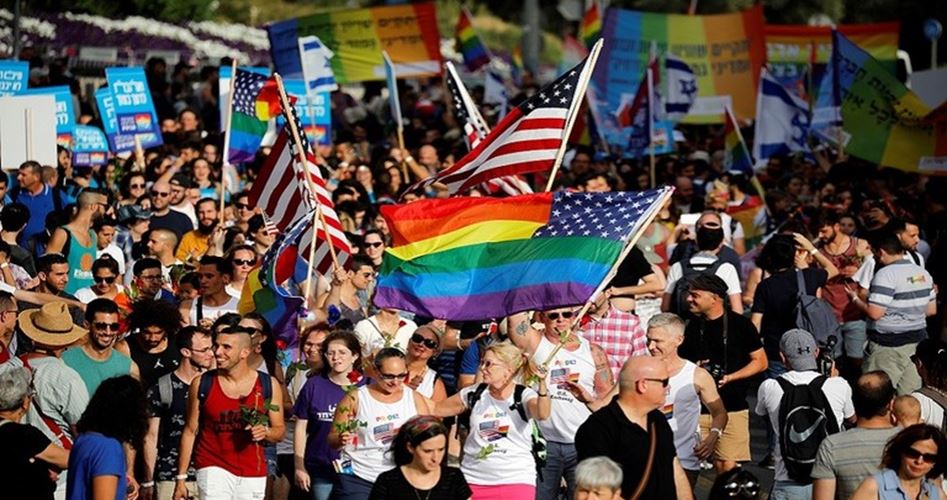 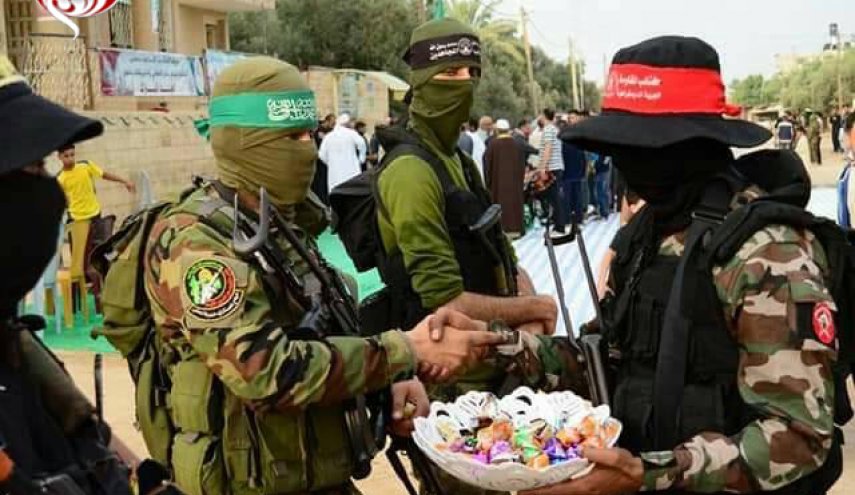 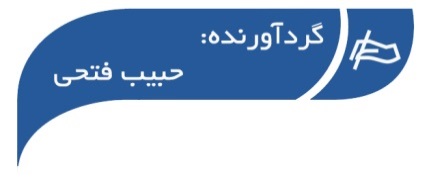 ○ خبر ویژه ایرنا:رهبر معظم انقلاب اسلامی: جوانان روزی را خواهند دید که فلسطین به ملت آن بازگرددحضرت آیت الله خامنه ای  مسئله فلسطین را مسئله اول دنیای اسلام خواندند و با انتقاد از برخی کشورهای اسلامی که در جهت اهداف امریکا و رژیم صهیونیستی تلاش می‌کنند، افزودند: جمهوری اسلامی ایران از همان ابتدا بر دفاع از ملت فلسطین ... ››› ص. 2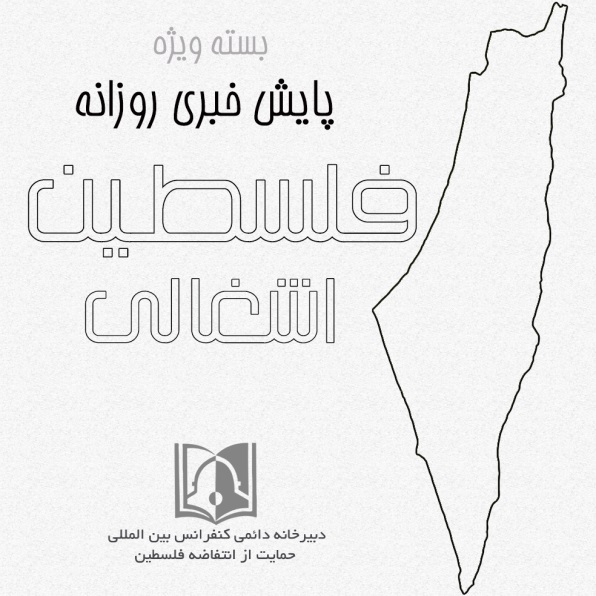 ◊مقاله المانیتور:نتانیاهو برای بقای خود در عرصه سیاست به معجزه نیاز داردیک کارشناس صهیونیست تاکید کرد نتانیاهو برای آنکه بتواند در عرصه سیاست باقی بماند به یک معجزه نیاز دارد چرا که وی هم اکنون با چالش هایی بی سابقه مواجه شده است. این تحلیلگر اسرائیلی معتقد است ادامه حیات سیاسی نتانیاهو شبه محال است چرا که وی به دلیل ناکامی در تشکیل کابینه ...››› ص. 6• شنبه 18 خرداد ماه 1398 • شماره 462 • 6 صفحه • 8 ژوئن 2019 •• شنبه 18 خرداد ماه 1398 • شماره 462 • 6 صفحه • 8 ژوئن 2019 •• شنبه 18 خرداد ماه 1398 • شماره 462 • 6 صفحه • 8 ژوئن 2019 •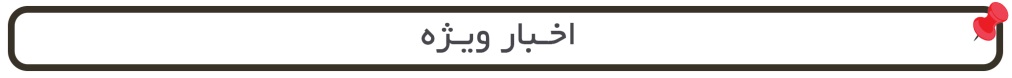 □ فلسطین الیوم: واکنش شدید حماس به پیام تسلیت محمود عباس به رئیس رژیم صهیونیستی به خاطر مرگ همسرش. □ اسرائیل الیوم: مشاور قضایی دولت رژیم صهیونیستی درخواست بنیامین نتانیاهو برای تعویق جلسه دادگاه وی به اتهام فساد را نپذیرفت.□ النشره: روسای جمهور روسیه و چین از همه طرف‌های ذی‌ربط در مساله فلسطین خواستند از اتخاذ هرگونه اقدامی که راهکار تشکیل دو کشور را تضعیف می‌کند، اجتناب کنند. □ فلسطین الیوم: واکنش شدید حماس به پیام تسلیت محمود عباس به رئیس رژیم صهیونیستی به خاطر مرگ همسرش. □ اسرائیل الیوم: مشاور قضایی دولت رژیم صهیونیستی درخواست بنیامین نتانیاهو برای تعویق جلسه دادگاه وی به اتهام فساد را نپذیرفت.□ النشره: روسای جمهور روسیه و چین از همه طرف‌های ذی‌ربط در مساله فلسطین خواستند از اتخاذ هرگونه اقدامی که راهکار تشکیل دو کشور را تضعیف می‌کند، اجتناب کنند. □ مرکز الفلسطینی للاعلام: عقب‌نشینی آمریکا از تحویل دادن دانشمند فلسطینی به تل آویو.□ مرکز الفلسطینی للاعلام: عقب‌نشینی آمریکا از تحویل دادن دانشمند فلسطینی به تل آویو.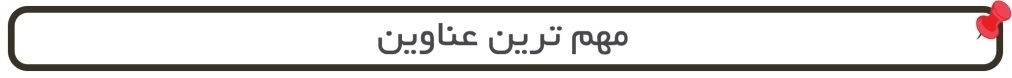 1- ارائه طرحی به کنگره در مخالفت با الحاق کرانه باختری به اسرائیل.2- شیخ عزام عضو جهاد اسلامی :هدف معامله قرن تسلیم کامل همه امت اسلام است.3- اولین وزیر همجنسگرای رژیم صهیونیستی.4- حماس تحویل دادن دانشمند فلسطینی به تل‌آویو را محکوم کرد.5 - تسلیت هنیه به سید حسن نصرالله.6- فرار شهرک نشینان صهیونیستی از مناطق مرزی با غزه.7- انگلیس رژیم صهیونیستی را به نقض مداوم حقوق بشر متهم کرد.8- بیانه جهاد اسلامی فلسطین به مناسبت سالروز اشغال قدس.9- درخواست شماری از اساتید اروپایی برای تحریم اسرائیل.1- ارائه طرحی به کنگره در مخالفت با الحاق کرانه باختری به اسرائیل.2- شیخ عزام عضو جهاد اسلامی :هدف معامله قرن تسلیم کامل همه امت اسلام است.3- اولین وزیر همجنسگرای رژیم صهیونیستی.4- حماس تحویل دادن دانشمند فلسطینی به تل‌آویو را محکوم کرد.5 - تسلیت هنیه به سید حسن نصرالله.6- فرار شهرک نشینان صهیونیستی از مناطق مرزی با غزه.7- انگلیس رژیم صهیونیستی را به نقض مداوم حقوق بشر متهم کرد.8- بیانه جهاد اسلامی فلسطین به مناسبت سالروز اشغال قدس.9- درخواست شماری از اساتید اروپایی برای تحریم اسرائیل.1- ارائه طرحی به کنگره در مخالفت با الحاق کرانه باختری به اسرائیل.2- شیخ عزام عضو جهاد اسلامی :هدف معامله قرن تسلیم کامل همه امت اسلام است.3- اولین وزیر همجنسگرای رژیم صهیونیستی.4- حماس تحویل دادن دانشمند فلسطینی به تل‌آویو را محکوم کرد.5 - تسلیت هنیه به سید حسن نصرالله.6- فرار شهرک نشینان صهیونیستی از مناطق مرزی با غزه.7- انگلیس رژیم صهیونیستی را به نقض مداوم حقوق بشر متهم کرد.8- بیانه جهاد اسلامی فلسطین به مناسبت سالروز اشغال قدس.9- درخواست شماری از اساتید اروپایی برای تحریم اسرائیل.1- ارائه طرحی به کنگره در مخالفت با الحاق کرانه باختری به اسرائیل.2- شیخ عزام عضو جهاد اسلامی :هدف معامله قرن تسلیم کامل همه امت اسلام است.3- اولین وزیر همجنسگرای رژیم صهیونیستی.4- حماس تحویل دادن دانشمند فلسطینی به تل‌آویو را محکوم کرد.5 - تسلیت هنیه به سید حسن نصرالله.6- فرار شهرک نشینان صهیونیستی از مناطق مرزی با غزه.7- انگلیس رژیم صهیونیستی را به نقض مداوم حقوق بشر متهم کرد.8- بیانه جهاد اسلامی فلسطین به مناسبت سالروز اشغال قدس.9- درخواست شماری از اساتید اروپایی برای تحریم اسرائیل.16/03/1398تاریخ انتشار:تاریخ انتشار:ایرناایرناایرنامنبع:منبع:منبع:خبر ویژه:رهبر معظم انقلاب اسلامی: جوانان روزی را خواهند دید که فلسطین به ملت آن بازگرددرهبر معظم انقلاب اسلامی: جوانان روزی را خواهند دید که فلسطین به ملت آن بازگرددرهبر معظم انقلاب اسلامی: جوانان روزی را خواهند دید که فلسطین به ملت آن بازگرددرهبر معظم انقلاب اسلامی: جوانان روزی را خواهند دید که فلسطین به ملت آن بازگرددرهبر معظم انقلاب اسلامی: جوانان روزی را خواهند دید که فلسطین به ملت آن بازگرددرهبر معظم انقلاب اسلامی: جوانان روزی را خواهند دید که فلسطین به ملت آن بازگرددرهبر معظم انقلاب اسلامی: جوانان روزی را خواهند دید که فلسطین به ملت آن بازگرددرهبر معظم انقلاب اسلامی: جوانان روزی را خواهند دید که فلسطین به ملت آن بازگرددرهبر معظم انقلاب اسلامی: جوانان روزی را خواهند دید که فلسطین به ملت آن بازگرددرهبر معظم انقلاب اسلامی: جوانان روزی را خواهند دید که فلسطین به ملت آن بازگرددرهبر معظم انقلاب اسلامی: جوانان روزی را خواهند دید که فلسطین به ملت آن بازگرددحضرت آیت الله خامنه ای  در دیدار جمعی از مسئولان نظام، سفرای کشورهای اسلامی و قشرهای مختلف مردم، مسئله فلسطین را مسئله اول دنیای اسلام خواندند و با انتقاد از برخی کشورهای اسلامی که در جهت اهداف امریکا و رژیم صهیونیستی تلاش می‌کنند، افزودند: جمهوری اسلامی ایران از همان ابتدا بر دفاع از ملت فلسطین تأکید کرد و در مقابل دنیای استکبار ایستاد و به این ایستادگی ادامه خواهد داد. رهبر انقلاب اسلامی با تأکید بر اینکه پیروزی متعلق به ملت فلسطین خواهد بود، افزودند: دیدگاه جمهوری اسلامی بر خلاف برخی رهبران قدیمی عرب که معتقد بودند باید یهودی‌ها را در دریا ریخت، اینگونه نیست بلکه ما معتقدیم مبارزه همه جانبه ملت فلسطین در ابعاد نظامی، سیاسی و فرهنگی باید ادامه پیدا کند، تا زمانی که غاصبان، تسلیم رأی این ملت شوند. حضرت آیت الله خامنه ای با یادآوری پیشنهاد جمهوری اسلامی برای نظرخواهی از ساکنان مسلمان، مسیحی و یهودی فلسطین و همچنین از آوارگان فلسطینی درباره چارچوب نظام حکومتی این کشور تأکید کردند: مبارزه ملت فلسطین باید تا آن روز ادامه پیدا کند و به لطف الهی در این مبارزه مسالمت آمیز و انسانی و مورد قبول همه عُرف های عاقل عالم، ملت فلسطین پیروز نهایی خواهد بود و جوانان آن روز را خواهند دید که کشور فلسطین به مردم فلسطین بازخواهد گشت.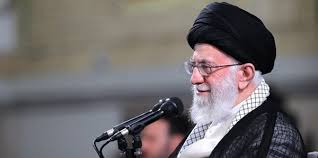 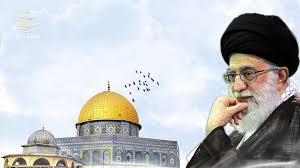 حضرت آیت الله خامنه ای  در دیدار جمعی از مسئولان نظام، سفرای کشورهای اسلامی و قشرهای مختلف مردم، مسئله فلسطین را مسئله اول دنیای اسلام خواندند و با انتقاد از برخی کشورهای اسلامی که در جهت اهداف امریکا و رژیم صهیونیستی تلاش می‌کنند، افزودند: جمهوری اسلامی ایران از همان ابتدا بر دفاع از ملت فلسطین تأکید کرد و در مقابل دنیای استکبار ایستاد و به این ایستادگی ادامه خواهد داد. رهبر انقلاب اسلامی با تأکید بر اینکه پیروزی متعلق به ملت فلسطین خواهد بود، افزودند: دیدگاه جمهوری اسلامی بر خلاف برخی رهبران قدیمی عرب که معتقد بودند باید یهودی‌ها را در دریا ریخت، اینگونه نیست بلکه ما معتقدیم مبارزه همه جانبه ملت فلسطین در ابعاد نظامی، سیاسی و فرهنگی باید ادامه پیدا کند، تا زمانی که غاصبان، تسلیم رأی این ملت شوند. حضرت آیت الله خامنه ای با یادآوری پیشنهاد جمهوری اسلامی برای نظرخواهی از ساکنان مسلمان، مسیحی و یهودی فلسطین و همچنین از آوارگان فلسطینی درباره چارچوب نظام حکومتی این کشور تأکید کردند: مبارزه ملت فلسطین باید تا آن روز ادامه پیدا کند و به لطف الهی در این مبارزه مسالمت آمیز و انسانی و مورد قبول همه عُرف های عاقل عالم، ملت فلسطین پیروز نهایی خواهد بود و جوانان آن روز را خواهند دید که کشور فلسطین به مردم فلسطین بازخواهد گشت.حضرت آیت الله خامنه ای  در دیدار جمعی از مسئولان نظام، سفرای کشورهای اسلامی و قشرهای مختلف مردم، مسئله فلسطین را مسئله اول دنیای اسلام خواندند و با انتقاد از برخی کشورهای اسلامی که در جهت اهداف امریکا و رژیم صهیونیستی تلاش می‌کنند، افزودند: جمهوری اسلامی ایران از همان ابتدا بر دفاع از ملت فلسطین تأکید کرد و در مقابل دنیای استکبار ایستاد و به این ایستادگی ادامه خواهد داد. رهبر انقلاب اسلامی با تأکید بر اینکه پیروزی متعلق به ملت فلسطین خواهد بود، افزودند: دیدگاه جمهوری اسلامی بر خلاف برخی رهبران قدیمی عرب که معتقد بودند باید یهودی‌ها را در دریا ریخت، اینگونه نیست بلکه ما معتقدیم مبارزه همه جانبه ملت فلسطین در ابعاد نظامی، سیاسی و فرهنگی باید ادامه پیدا کند، تا زمانی که غاصبان، تسلیم رأی این ملت شوند. حضرت آیت الله خامنه ای با یادآوری پیشنهاد جمهوری اسلامی برای نظرخواهی از ساکنان مسلمان، مسیحی و یهودی فلسطین و همچنین از آوارگان فلسطینی درباره چارچوب نظام حکومتی این کشور تأکید کردند: مبارزه ملت فلسطین باید تا آن روز ادامه پیدا کند و به لطف الهی در این مبارزه مسالمت آمیز و انسانی و مورد قبول همه عُرف های عاقل عالم، ملت فلسطین پیروز نهایی خواهد بود و جوانان آن روز را خواهند دید که کشور فلسطین به مردم فلسطین بازخواهد گشت.حضرت آیت الله خامنه ای  در دیدار جمعی از مسئولان نظام، سفرای کشورهای اسلامی و قشرهای مختلف مردم، مسئله فلسطین را مسئله اول دنیای اسلام خواندند و با انتقاد از برخی کشورهای اسلامی که در جهت اهداف امریکا و رژیم صهیونیستی تلاش می‌کنند، افزودند: جمهوری اسلامی ایران از همان ابتدا بر دفاع از ملت فلسطین تأکید کرد و در مقابل دنیای استکبار ایستاد و به این ایستادگی ادامه خواهد داد. رهبر انقلاب اسلامی با تأکید بر اینکه پیروزی متعلق به ملت فلسطین خواهد بود، افزودند: دیدگاه جمهوری اسلامی بر خلاف برخی رهبران قدیمی عرب که معتقد بودند باید یهودی‌ها را در دریا ریخت، اینگونه نیست بلکه ما معتقدیم مبارزه همه جانبه ملت فلسطین در ابعاد نظامی، سیاسی و فرهنگی باید ادامه پیدا کند، تا زمانی که غاصبان، تسلیم رأی این ملت شوند. حضرت آیت الله خامنه ای با یادآوری پیشنهاد جمهوری اسلامی برای نظرخواهی از ساکنان مسلمان، مسیحی و یهودی فلسطین و همچنین از آوارگان فلسطینی درباره چارچوب نظام حکومتی این کشور تأکید کردند: مبارزه ملت فلسطین باید تا آن روز ادامه پیدا کند و به لطف الهی در این مبارزه مسالمت آمیز و انسانی و مورد قبول همه عُرف های عاقل عالم، ملت فلسطین پیروز نهایی خواهد بود و جوانان آن روز را خواهند دید که کشور فلسطین به مردم فلسطین بازخواهد گشت.حضرت آیت الله خامنه ای  در دیدار جمعی از مسئولان نظام، سفرای کشورهای اسلامی و قشرهای مختلف مردم، مسئله فلسطین را مسئله اول دنیای اسلام خواندند و با انتقاد از برخی کشورهای اسلامی که در جهت اهداف امریکا و رژیم صهیونیستی تلاش می‌کنند، افزودند: جمهوری اسلامی ایران از همان ابتدا بر دفاع از ملت فلسطین تأکید کرد و در مقابل دنیای استکبار ایستاد و به این ایستادگی ادامه خواهد داد. رهبر انقلاب اسلامی با تأکید بر اینکه پیروزی متعلق به ملت فلسطین خواهد بود، افزودند: دیدگاه جمهوری اسلامی بر خلاف برخی رهبران قدیمی عرب که معتقد بودند باید یهودی‌ها را در دریا ریخت، اینگونه نیست بلکه ما معتقدیم مبارزه همه جانبه ملت فلسطین در ابعاد نظامی، سیاسی و فرهنگی باید ادامه پیدا کند، تا زمانی که غاصبان، تسلیم رأی این ملت شوند. حضرت آیت الله خامنه ای با یادآوری پیشنهاد جمهوری اسلامی برای نظرخواهی از ساکنان مسلمان، مسیحی و یهودی فلسطین و همچنین از آوارگان فلسطینی درباره چارچوب نظام حکومتی این کشور تأکید کردند: مبارزه ملت فلسطین باید تا آن روز ادامه پیدا کند و به لطف الهی در این مبارزه مسالمت آمیز و انسانی و مورد قبول همه عُرف های عاقل عالم، ملت فلسطین پیروز نهایی خواهد بود و جوانان آن روز را خواهند دید که کشور فلسطین به مردم فلسطین بازخواهد گشت.حضرت آیت الله خامنه ای  در دیدار جمعی از مسئولان نظام، سفرای کشورهای اسلامی و قشرهای مختلف مردم، مسئله فلسطین را مسئله اول دنیای اسلام خواندند و با انتقاد از برخی کشورهای اسلامی که در جهت اهداف امریکا و رژیم صهیونیستی تلاش می‌کنند، افزودند: جمهوری اسلامی ایران از همان ابتدا بر دفاع از ملت فلسطین تأکید کرد و در مقابل دنیای استکبار ایستاد و به این ایستادگی ادامه خواهد داد. رهبر انقلاب اسلامی با تأکید بر اینکه پیروزی متعلق به ملت فلسطین خواهد بود، افزودند: دیدگاه جمهوری اسلامی بر خلاف برخی رهبران قدیمی عرب که معتقد بودند باید یهودی‌ها را در دریا ریخت، اینگونه نیست بلکه ما معتقدیم مبارزه همه جانبه ملت فلسطین در ابعاد نظامی، سیاسی و فرهنگی باید ادامه پیدا کند، تا زمانی که غاصبان، تسلیم رأی این ملت شوند. حضرت آیت الله خامنه ای با یادآوری پیشنهاد جمهوری اسلامی برای نظرخواهی از ساکنان مسلمان، مسیحی و یهودی فلسطین و همچنین از آوارگان فلسطینی درباره چارچوب نظام حکومتی این کشور تأکید کردند: مبارزه ملت فلسطین باید تا آن روز ادامه پیدا کند و به لطف الهی در این مبارزه مسالمت آمیز و انسانی و مورد قبول همه عُرف های عاقل عالم، ملت فلسطین پیروز نهایی خواهد بود و جوانان آن روز را خواهند دید که کشور فلسطین به مردم فلسطین بازخواهد گشت.حضرت آیت الله خامنه ای  در دیدار جمعی از مسئولان نظام، سفرای کشورهای اسلامی و قشرهای مختلف مردم، مسئله فلسطین را مسئله اول دنیای اسلام خواندند و با انتقاد از برخی کشورهای اسلامی که در جهت اهداف امریکا و رژیم صهیونیستی تلاش می‌کنند، افزودند: جمهوری اسلامی ایران از همان ابتدا بر دفاع از ملت فلسطین تأکید کرد و در مقابل دنیای استکبار ایستاد و به این ایستادگی ادامه خواهد داد. رهبر انقلاب اسلامی با تأکید بر اینکه پیروزی متعلق به ملت فلسطین خواهد بود، افزودند: دیدگاه جمهوری اسلامی بر خلاف برخی رهبران قدیمی عرب که معتقد بودند باید یهودی‌ها را در دریا ریخت، اینگونه نیست بلکه ما معتقدیم مبارزه همه جانبه ملت فلسطین در ابعاد نظامی، سیاسی و فرهنگی باید ادامه پیدا کند، تا زمانی که غاصبان، تسلیم رأی این ملت شوند. حضرت آیت الله خامنه ای با یادآوری پیشنهاد جمهوری اسلامی برای نظرخواهی از ساکنان مسلمان، مسیحی و یهودی فلسطین و همچنین از آوارگان فلسطینی درباره چارچوب نظام حکومتی این کشور تأکید کردند: مبارزه ملت فلسطین باید تا آن روز ادامه پیدا کند و به لطف الهی در این مبارزه مسالمت آمیز و انسانی و مورد قبول همه عُرف های عاقل عالم، ملت فلسطین پیروز نهایی خواهد بود و جوانان آن روز را خواهند دید که کشور فلسطین به مردم فلسطین بازخواهد گشت.حضرت آیت الله خامنه ای  در دیدار جمعی از مسئولان نظام، سفرای کشورهای اسلامی و قشرهای مختلف مردم، مسئله فلسطین را مسئله اول دنیای اسلام خواندند و با انتقاد از برخی کشورهای اسلامی که در جهت اهداف امریکا و رژیم صهیونیستی تلاش می‌کنند، افزودند: جمهوری اسلامی ایران از همان ابتدا بر دفاع از ملت فلسطین تأکید کرد و در مقابل دنیای استکبار ایستاد و به این ایستادگی ادامه خواهد داد. رهبر انقلاب اسلامی با تأکید بر اینکه پیروزی متعلق به ملت فلسطین خواهد بود، افزودند: دیدگاه جمهوری اسلامی بر خلاف برخی رهبران قدیمی عرب که معتقد بودند باید یهودی‌ها را در دریا ریخت، اینگونه نیست بلکه ما معتقدیم مبارزه همه جانبه ملت فلسطین در ابعاد نظامی، سیاسی و فرهنگی باید ادامه پیدا کند، تا زمانی که غاصبان، تسلیم رأی این ملت شوند. حضرت آیت الله خامنه ای با یادآوری پیشنهاد جمهوری اسلامی برای نظرخواهی از ساکنان مسلمان، مسیحی و یهودی فلسطین و همچنین از آوارگان فلسطینی درباره چارچوب نظام حکومتی این کشور تأکید کردند: مبارزه ملت فلسطین باید تا آن روز ادامه پیدا کند و به لطف الهی در این مبارزه مسالمت آمیز و انسانی و مورد قبول همه عُرف های عاقل عالم، ملت فلسطین پیروز نهایی خواهد بود و جوانان آن روز را خواهند دید که کشور فلسطین به مردم فلسطین بازخواهد گشت.حضرت آیت الله خامنه ای  در دیدار جمعی از مسئولان نظام، سفرای کشورهای اسلامی و قشرهای مختلف مردم، مسئله فلسطین را مسئله اول دنیای اسلام خواندند و با انتقاد از برخی کشورهای اسلامی که در جهت اهداف امریکا و رژیم صهیونیستی تلاش می‌کنند، افزودند: جمهوری اسلامی ایران از همان ابتدا بر دفاع از ملت فلسطین تأکید کرد و در مقابل دنیای استکبار ایستاد و به این ایستادگی ادامه خواهد داد. رهبر انقلاب اسلامی با تأکید بر اینکه پیروزی متعلق به ملت فلسطین خواهد بود، افزودند: دیدگاه جمهوری اسلامی بر خلاف برخی رهبران قدیمی عرب که معتقد بودند باید یهودی‌ها را در دریا ریخت، اینگونه نیست بلکه ما معتقدیم مبارزه همه جانبه ملت فلسطین در ابعاد نظامی، سیاسی و فرهنگی باید ادامه پیدا کند، تا زمانی که غاصبان، تسلیم رأی این ملت شوند. حضرت آیت الله خامنه ای با یادآوری پیشنهاد جمهوری اسلامی برای نظرخواهی از ساکنان مسلمان، مسیحی و یهودی فلسطین و همچنین از آوارگان فلسطینی درباره چارچوب نظام حکومتی این کشور تأکید کردند: مبارزه ملت فلسطین باید تا آن روز ادامه پیدا کند و به لطف الهی در این مبارزه مسالمت آمیز و انسانی و مورد قبول همه عُرف های عاقل عالم، ملت فلسطین پیروز نهایی خواهد بود و جوانان آن روز را خواهند دید که کشور فلسطین به مردم فلسطین بازخواهد گشت.حضرت آیت الله خامنه ای  در دیدار جمعی از مسئولان نظام، سفرای کشورهای اسلامی و قشرهای مختلف مردم، مسئله فلسطین را مسئله اول دنیای اسلام خواندند و با انتقاد از برخی کشورهای اسلامی که در جهت اهداف امریکا و رژیم صهیونیستی تلاش می‌کنند، افزودند: جمهوری اسلامی ایران از همان ابتدا بر دفاع از ملت فلسطین تأکید کرد و در مقابل دنیای استکبار ایستاد و به این ایستادگی ادامه خواهد داد. رهبر انقلاب اسلامی با تأکید بر اینکه پیروزی متعلق به ملت فلسطین خواهد بود، افزودند: دیدگاه جمهوری اسلامی بر خلاف برخی رهبران قدیمی عرب که معتقد بودند باید یهودی‌ها را در دریا ریخت، اینگونه نیست بلکه ما معتقدیم مبارزه همه جانبه ملت فلسطین در ابعاد نظامی، سیاسی و فرهنگی باید ادامه پیدا کند، تا زمانی که غاصبان، تسلیم رأی این ملت شوند. حضرت آیت الله خامنه ای با یادآوری پیشنهاد جمهوری اسلامی برای نظرخواهی از ساکنان مسلمان، مسیحی و یهودی فلسطین و همچنین از آوارگان فلسطینی درباره چارچوب نظام حکومتی این کشور تأکید کردند: مبارزه ملت فلسطین باید تا آن روز ادامه پیدا کند و به لطف الهی در این مبارزه مسالمت آمیز و انسانی و مورد قبول همه عُرف های عاقل عالم، ملت فلسطین پیروز نهایی خواهد بود و جوانان آن روز را خواهند دید که کشور فلسطین به مردم فلسطین بازخواهد گشت.حضرت آیت الله خامنه ای  در دیدار جمعی از مسئولان نظام، سفرای کشورهای اسلامی و قشرهای مختلف مردم، مسئله فلسطین را مسئله اول دنیای اسلام خواندند و با انتقاد از برخی کشورهای اسلامی که در جهت اهداف امریکا و رژیم صهیونیستی تلاش می‌کنند، افزودند: جمهوری اسلامی ایران از همان ابتدا بر دفاع از ملت فلسطین تأکید کرد و در مقابل دنیای استکبار ایستاد و به این ایستادگی ادامه خواهد داد. رهبر انقلاب اسلامی با تأکید بر اینکه پیروزی متعلق به ملت فلسطین خواهد بود، افزودند: دیدگاه جمهوری اسلامی بر خلاف برخی رهبران قدیمی عرب که معتقد بودند باید یهودی‌ها را در دریا ریخت، اینگونه نیست بلکه ما معتقدیم مبارزه همه جانبه ملت فلسطین در ابعاد نظامی، سیاسی و فرهنگی باید ادامه پیدا کند، تا زمانی که غاصبان، تسلیم رأی این ملت شوند. حضرت آیت الله خامنه ای با یادآوری پیشنهاد جمهوری اسلامی برای نظرخواهی از ساکنان مسلمان، مسیحی و یهودی فلسطین و همچنین از آوارگان فلسطینی درباره چارچوب نظام حکومتی این کشور تأکید کردند: مبارزه ملت فلسطین باید تا آن روز ادامه پیدا کند و به لطف الهی در این مبارزه مسالمت آمیز و انسانی و مورد قبول همه عُرف های عاقل عالم، ملت فلسطین پیروز نهایی خواهد بود و جوانان آن روز را خواهند دید که کشور فلسطین به مردم فلسطین بازخواهد گشت.17/03/1398تاریخ انتشار:تاریخ انتشار:پایگاه خبری آمریکایی اکسیوزپایگاه خبری آمریکایی اکسیوزپایگاه خبری آمریکایی اکسیوزمنبع:منبع:منبع:1خبر شماره:ارائه طرحی به کنگره در مخالفت با الحاق کرانه باختری به اسرائیلارائه طرحی به کنگره در مخالفت با الحاق کرانه باختری به اسرائیلارائه طرحی به کنگره در مخالفت با الحاق کرانه باختری به اسرائیلارائه طرحی به کنگره در مخالفت با الحاق کرانه باختری به اسرائیلارائه طرحی به کنگره در مخالفت با الحاق کرانه باختری به اسرائیلارائه طرحی به کنگره در مخالفت با الحاق کرانه باختری به اسرائیلارائه طرحی به کنگره در مخالفت با الحاق کرانه باختری به اسرائیلارائه طرحی به کنگره در مخالفت با الحاق کرانه باختری به اسرائیلارائه طرحی به کنگره در مخالفت با الحاق کرانه باختری به اسرائیلارائه طرحی به کنگره در مخالفت با الحاق کرانه باختری به اسرائیلارائه طرحی به کنگره در مخالفت با الحاق کرانه باختری به اسرائیلرسانه‌های آمریکایی اعلام کردند که شماری از نمایندگان دمکرات آمریکا پیش‌نویس طرحی را در مخالفت با هرگونه تصمیم رژیم صهیونیستی برای الحاق بخش‌هایی از کرانه باختری به اراضی تحت سیطره خود و حمایت واشنگتن از راهکار تشکیل دو کشور به کنگره ارائه دادند این طرح مورد حمایت نمایندگان جمهوری‌خواه قرار نگرفته است و بعید است کنگره آمریکا آن را به تصویب برساند اما با این حال می‌تواند پیامی به دولت رژیم صهیونیستی باشد، آن هم در شرایطی که دولت ترامپ خود را برای رونمایی از طرح صلح خود موسوم به معامله قرن آماده می‌کند. در پیش‌نویس این طرح آمده است که الحاق بخش‌هایی از کرانه باختری به اراضی تحت سیطره "اسرائیل" به طور یکجانبه تهدیدی برای راهکار تشکیل دو کشور است و به روابط رژیم صهیونیستی با همسایگان عرب آن هم ضربه خواهد زد و امنیت این رژیم را به خطر می‌اندازد. این طرح همچنین تاکید می‌کند که هرگونه تلاش دولت ترامپ برای تحقق صلح بین طرفین فلسطینی و صهیونیستی باید صراحتا از راهکار تشکیل دو کشور برای حل مسائل نهایی و اساسی حمایت کند.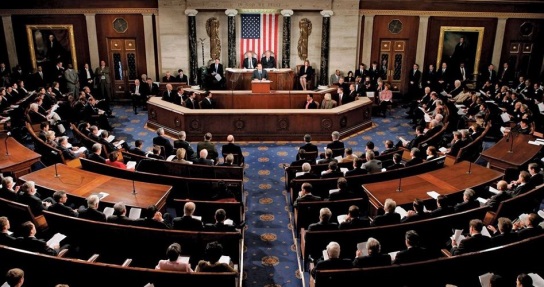 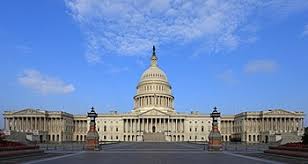 رسانه‌های آمریکایی اعلام کردند که شماری از نمایندگان دمکرات آمریکا پیش‌نویس طرحی را در مخالفت با هرگونه تصمیم رژیم صهیونیستی برای الحاق بخش‌هایی از کرانه باختری به اراضی تحت سیطره خود و حمایت واشنگتن از راهکار تشکیل دو کشور به کنگره ارائه دادند این طرح مورد حمایت نمایندگان جمهوری‌خواه قرار نگرفته است و بعید است کنگره آمریکا آن را به تصویب برساند اما با این حال می‌تواند پیامی به دولت رژیم صهیونیستی باشد، آن هم در شرایطی که دولت ترامپ خود را برای رونمایی از طرح صلح خود موسوم به معامله قرن آماده می‌کند. در پیش‌نویس این طرح آمده است که الحاق بخش‌هایی از کرانه باختری به اراضی تحت سیطره "اسرائیل" به طور یکجانبه تهدیدی برای راهکار تشکیل دو کشور است و به روابط رژیم صهیونیستی با همسایگان عرب آن هم ضربه خواهد زد و امنیت این رژیم را به خطر می‌اندازد. این طرح همچنین تاکید می‌کند که هرگونه تلاش دولت ترامپ برای تحقق صلح بین طرفین فلسطینی و صهیونیستی باید صراحتا از راهکار تشکیل دو کشور برای حل مسائل نهایی و اساسی حمایت کند.رسانه‌های آمریکایی اعلام کردند که شماری از نمایندگان دمکرات آمریکا پیش‌نویس طرحی را در مخالفت با هرگونه تصمیم رژیم صهیونیستی برای الحاق بخش‌هایی از کرانه باختری به اراضی تحت سیطره خود و حمایت واشنگتن از راهکار تشکیل دو کشور به کنگره ارائه دادند این طرح مورد حمایت نمایندگان جمهوری‌خواه قرار نگرفته است و بعید است کنگره آمریکا آن را به تصویب برساند اما با این حال می‌تواند پیامی به دولت رژیم صهیونیستی باشد، آن هم در شرایطی که دولت ترامپ خود را برای رونمایی از طرح صلح خود موسوم به معامله قرن آماده می‌کند. در پیش‌نویس این طرح آمده است که الحاق بخش‌هایی از کرانه باختری به اراضی تحت سیطره "اسرائیل" به طور یکجانبه تهدیدی برای راهکار تشکیل دو کشور است و به روابط رژیم صهیونیستی با همسایگان عرب آن هم ضربه خواهد زد و امنیت این رژیم را به خطر می‌اندازد. این طرح همچنین تاکید می‌کند که هرگونه تلاش دولت ترامپ برای تحقق صلح بین طرفین فلسطینی و صهیونیستی باید صراحتا از راهکار تشکیل دو کشور برای حل مسائل نهایی و اساسی حمایت کند.رسانه‌های آمریکایی اعلام کردند که شماری از نمایندگان دمکرات آمریکا پیش‌نویس طرحی را در مخالفت با هرگونه تصمیم رژیم صهیونیستی برای الحاق بخش‌هایی از کرانه باختری به اراضی تحت سیطره خود و حمایت واشنگتن از راهکار تشکیل دو کشور به کنگره ارائه دادند این طرح مورد حمایت نمایندگان جمهوری‌خواه قرار نگرفته است و بعید است کنگره آمریکا آن را به تصویب برساند اما با این حال می‌تواند پیامی به دولت رژیم صهیونیستی باشد، آن هم در شرایطی که دولت ترامپ خود را برای رونمایی از طرح صلح خود موسوم به معامله قرن آماده می‌کند. در پیش‌نویس این طرح آمده است که الحاق بخش‌هایی از کرانه باختری به اراضی تحت سیطره "اسرائیل" به طور یکجانبه تهدیدی برای راهکار تشکیل دو کشور است و به روابط رژیم صهیونیستی با همسایگان عرب آن هم ضربه خواهد زد و امنیت این رژیم را به خطر می‌اندازد. این طرح همچنین تاکید می‌کند که هرگونه تلاش دولت ترامپ برای تحقق صلح بین طرفین فلسطینی و صهیونیستی باید صراحتا از راهکار تشکیل دو کشور برای حل مسائل نهایی و اساسی حمایت کند.رسانه‌های آمریکایی اعلام کردند که شماری از نمایندگان دمکرات آمریکا پیش‌نویس طرحی را در مخالفت با هرگونه تصمیم رژیم صهیونیستی برای الحاق بخش‌هایی از کرانه باختری به اراضی تحت سیطره خود و حمایت واشنگتن از راهکار تشکیل دو کشور به کنگره ارائه دادند این طرح مورد حمایت نمایندگان جمهوری‌خواه قرار نگرفته است و بعید است کنگره آمریکا آن را به تصویب برساند اما با این حال می‌تواند پیامی به دولت رژیم صهیونیستی باشد، آن هم در شرایطی که دولت ترامپ خود را برای رونمایی از طرح صلح خود موسوم به معامله قرن آماده می‌کند. در پیش‌نویس این طرح آمده است که الحاق بخش‌هایی از کرانه باختری به اراضی تحت سیطره "اسرائیل" به طور یکجانبه تهدیدی برای راهکار تشکیل دو کشور است و به روابط رژیم صهیونیستی با همسایگان عرب آن هم ضربه خواهد زد و امنیت این رژیم را به خطر می‌اندازد. این طرح همچنین تاکید می‌کند که هرگونه تلاش دولت ترامپ برای تحقق صلح بین طرفین فلسطینی و صهیونیستی باید صراحتا از راهکار تشکیل دو کشور برای حل مسائل نهایی و اساسی حمایت کند.رسانه‌های آمریکایی اعلام کردند که شماری از نمایندگان دمکرات آمریکا پیش‌نویس طرحی را در مخالفت با هرگونه تصمیم رژیم صهیونیستی برای الحاق بخش‌هایی از کرانه باختری به اراضی تحت سیطره خود و حمایت واشنگتن از راهکار تشکیل دو کشور به کنگره ارائه دادند این طرح مورد حمایت نمایندگان جمهوری‌خواه قرار نگرفته است و بعید است کنگره آمریکا آن را به تصویب برساند اما با این حال می‌تواند پیامی به دولت رژیم صهیونیستی باشد، آن هم در شرایطی که دولت ترامپ خود را برای رونمایی از طرح صلح خود موسوم به معامله قرن آماده می‌کند. در پیش‌نویس این طرح آمده است که الحاق بخش‌هایی از کرانه باختری به اراضی تحت سیطره "اسرائیل" به طور یکجانبه تهدیدی برای راهکار تشکیل دو کشور است و به روابط رژیم صهیونیستی با همسایگان عرب آن هم ضربه خواهد زد و امنیت این رژیم را به خطر می‌اندازد. این طرح همچنین تاکید می‌کند که هرگونه تلاش دولت ترامپ برای تحقق صلح بین طرفین فلسطینی و صهیونیستی باید صراحتا از راهکار تشکیل دو کشور برای حل مسائل نهایی و اساسی حمایت کند.رسانه‌های آمریکایی اعلام کردند که شماری از نمایندگان دمکرات آمریکا پیش‌نویس طرحی را در مخالفت با هرگونه تصمیم رژیم صهیونیستی برای الحاق بخش‌هایی از کرانه باختری به اراضی تحت سیطره خود و حمایت واشنگتن از راهکار تشکیل دو کشور به کنگره ارائه دادند این طرح مورد حمایت نمایندگان جمهوری‌خواه قرار نگرفته است و بعید است کنگره آمریکا آن را به تصویب برساند اما با این حال می‌تواند پیامی به دولت رژیم صهیونیستی باشد، آن هم در شرایطی که دولت ترامپ خود را برای رونمایی از طرح صلح خود موسوم به معامله قرن آماده می‌کند. در پیش‌نویس این طرح آمده است که الحاق بخش‌هایی از کرانه باختری به اراضی تحت سیطره "اسرائیل" به طور یکجانبه تهدیدی برای راهکار تشکیل دو کشور است و به روابط رژیم صهیونیستی با همسایگان عرب آن هم ضربه خواهد زد و امنیت این رژیم را به خطر می‌اندازد. این طرح همچنین تاکید می‌کند که هرگونه تلاش دولت ترامپ برای تحقق صلح بین طرفین فلسطینی و صهیونیستی باید صراحتا از راهکار تشکیل دو کشور برای حل مسائل نهایی و اساسی حمایت کند.رسانه‌های آمریکایی اعلام کردند که شماری از نمایندگان دمکرات آمریکا پیش‌نویس طرحی را در مخالفت با هرگونه تصمیم رژیم صهیونیستی برای الحاق بخش‌هایی از کرانه باختری به اراضی تحت سیطره خود و حمایت واشنگتن از راهکار تشکیل دو کشور به کنگره ارائه دادند این طرح مورد حمایت نمایندگان جمهوری‌خواه قرار نگرفته است و بعید است کنگره آمریکا آن را به تصویب برساند اما با این حال می‌تواند پیامی به دولت رژیم صهیونیستی باشد، آن هم در شرایطی که دولت ترامپ خود را برای رونمایی از طرح صلح خود موسوم به معامله قرن آماده می‌کند. در پیش‌نویس این طرح آمده است که الحاق بخش‌هایی از کرانه باختری به اراضی تحت سیطره "اسرائیل" به طور یکجانبه تهدیدی برای راهکار تشکیل دو کشور است و به روابط رژیم صهیونیستی با همسایگان عرب آن هم ضربه خواهد زد و امنیت این رژیم را به خطر می‌اندازد. این طرح همچنین تاکید می‌کند که هرگونه تلاش دولت ترامپ برای تحقق صلح بین طرفین فلسطینی و صهیونیستی باید صراحتا از راهکار تشکیل دو کشور برای حل مسائل نهایی و اساسی حمایت کند.رسانه‌های آمریکایی اعلام کردند که شماری از نمایندگان دمکرات آمریکا پیش‌نویس طرحی را در مخالفت با هرگونه تصمیم رژیم صهیونیستی برای الحاق بخش‌هایی از کرانه باختری به اراضی تحت سیطره خود و حمایت واشنگتن از راهکار تشکیل دو کشور به کنگره ارائه دادند این طرح مورد حمایت نمایندگان جمهوری‌خواه قرار نگرفته است و بعید است کنگره آمریکا آن را به تصویب برساند اما با این حال می‌تواند پیامی به دولت رژیم صهیونیستی باشد، آن هم در شرایطی که دولت ترامپ خود را برای رونمایی از طرح صلح خود موسوم به معامله قرن آماده می‌کند. در پیش‌نویس این طرح آمده است که الحاق بخش‌هایی از کرانه باختری به اراضی تحت سیطره "اسرائیل" به طور یکجانبه تهدیدی برای راهکار تشکیل دو کشور است و به روابط رژیم صهیونیستی با همسایگان عرب آن هم ضربه خواهد زد و امنیت این رژیم را به خطر می‌اندازد. این طرح همچنین تاکید می‌کند که هرگونه تلاش دولت ترامپ برای تحقق صلح بین طرفین فلسطینی و صهیونیستی باید صراحتا از راهکار تشکیل دو کشور برای حل مسائل نهایی و اساسی حمایت کند.رسانه‌های آمریکایی اعلام کردند که شماری از نمایندگان دمکرات آمریکا پیش‌نویس طرحی را در مخالفت با هرگونه تصمیم رژیم صهیونیستی برای الحاق بخش‌هایی از کرانه باختری به اراضی تحت سیطره خود و حمایت واشنگتن از راهکار تشکیل دو کشور به کنگره ارائه دادند این طرح مورد حمایت نمایندگان جمهوری‌خواه قرار نگرفته است و بعید است کنگره آمریکا آن را به تصویب برساند اما با این حال می‌تواند پیامی به دولت رژیم صهیونیستی باشد، آن هم در شرایطی که دولت ترامپ خود را برای رونمایی از طرح صلح خود موسوم به معامله قرن آماده می‌کند. در پیش‌نویس این طرح آمده است که الحاق بخش‌هایی از کرانه باختری به اراضی تحت سیطره "اسرائیل" به طور یکجانبه تهدیدی برای راهکار تشکیل دو کشور است و به روابط رژیم صهیونیستی با همسایگان عرب آن هم ضربه خواهد زد و امنیت این رژیم را به خطر می‌اندازد. این طرح همچنین تاکید می‌کند که هرگونه تلاش دولت ترامپ برای تحقق صلح بین طرفین فلسطینی و صهیونیستی باید صراحتا از راهکار تشکیل دو کشور برای حل مسائل نهایی و اساسی حمایت کند.رسانه‌های آمریکایی اعلام کردند که شماری از نمایندگان دمکرات آمریکا پیش‌نویس طرحی را در مخالفت با هرگونه تصمیم رژیم صهیونیستی برای الحاق بخش‌هایی از کرانه باختری به اراضی تحت سیطره خود و حمایت واشنگتن از راهکار تشکیل دو کشور به کنگره ارائه دادند این طرح مورد حمایت نمایندگان جمهوری‌خواه قرار نگرفته است و بعید است کنگره آمریکا آن را به تصویب برساند اما با این حال می‌تواند پیامی به دولت رژیم صهیونیستی باشد، آن هم در شرایطی که دولت ترامپ خود را برای رونمایی از طرح صلح خود موسوم به معامله قرن آماده می‌کند. در پیش‌نویس این طرح آمده است که الحاق بخش‌هایی از کرانه باختری به اراضی تحت سیطره "اسرائیل" به طور یکجانبه تهدیدی برای راهکار تشکیل دو کشور است و به روابط رژیم صهیونیستی با همسایگان عرب آن هم ضربه خواهد زد و امنیت این رژیم را به خطر می‌اندازد. این طرح همچنین تاکید می‌کند که هرگونه تلاش دولت ترامپ برای تحقق صلح بین طرفین فلسطینی و صهیونیستی باید صراحتا از راهکار تشکیل دو کشور برای حل مسائل نهایی و اساسی حمایت کند.16/03/1398تاریخ انتشار:تاریخ انتشار:خبرگزاری بین المللی قدسخبرگزاری بین المللی قدسخبرگزاری بین المللی قدسمنبع:منبع:منبع:2خبر شماره:شیخ عزام عضو جهاد اسلامی :هدف معامله قرن تسلیم کامل همه امت اسلام استشیخ عزام عضو جهاد اسلامی :هدف معامله قرن تسلیم کامل همه امت اسلام استشیخ عزام عضو جهاد اسلامی :هدف معامله قرن تسلیم کامل همه امت اسلام استشیخ عزام عضو جهاد اسلامی :هدف معامله قرن تسلیم کامل همه امت اسلام استشیخ عزام عضو جهاد اسلامی :هدف معامله قرن تسلیم کامل همه امت اسلام استشیخ عزام عضو جهاد اسلامی :هدف معامله قرن تسلیم کامل همه امت اسلام استشیخ عزام عضو جهاد اسلامی :هدف معامله قرن تسلیم کامل همه امت اسلام استشیخ عزام عضو جهاد اسلامی :هدف معامله قرن تسلیم کامل همه امت اسلام استشیخ عزام عضو جهاد اسلامی :هدف معامله قرن تسلیم کامل همه امت اسلام استشیخ عزام عضو جهاد اسلامی :هدف معامله قرن تسلیم کامل همه امت اسلام استشیخ عزام عضو جهاد اسلامی :هدف معامله قرن تسلیم کامل همه امت اسلام استشیخ نافذ عزام عضو دفتر سیاسی جنبش جهاد اسلامی فلسطین خاطر نشان کرد هدف آنچه معامله قرن خوانده می شود، فقط درهم شکستن اراده فلسطینیان نیست، بلکه هدف از آن، تسلیم کامل امت اسلام و عربی و از بین بردن رویاها و آینده آنها و سرقت ثروت های آنهاست، قدس و مسجدالاقصی تنها متعلق به فلسطینیان نیست، بلکه مسئله تمام مسلمانان و اعراب است. شیخ عزام اظهار داشت ما باید تلاش کنیم اختلافات را کنار گذاشته و وحدت ملی را بازیابیم تا در یک صف واحد در رویارویی با دشمنان قرار گیریم. شیخ عزام گفت ملت ها یقین دارند که فلسطین هرگز از بین نخواهد رفت و حق حتما به صاحبانش بازخواهد گشت، اما این زمانی محقق می شود که امت اسلام از راه و شیوه پیامبر به ویژه با اتحاد در برابر دشمنان تبعیت کند.شیخ نافذ عزام عضو دفتر سیاسی جنبش جهاد اسلامی فلسطین خاطر نشان کرد هدف آنچه معامله قرن خوانده می شود، فقط درهم شکستن اراده فلسطینیان نیست، بلکه هدف از آن، تسلیم کامل امت اسلام و عربی و از بین بردن رویاها و آینده آنها و سرقت ثروت های آنهاست، قدس و مسجدالاقصی تنها متعلق به فلسطینیان نیست، بلکه مسئله تمام مسلمانان و اعراب است. شیخ عزام اظهار داشت ما باید تلاش کنیم اختلافات را کنار گذاشته و وحدت ملی را بازیابیم تا در یک صف واحد در رویارویی با دشمنان قرار گیریم. شیخ عزام گفت ملت ها یقین دارند که فلسطین هرگز از بین نخواهد رفت و حق حتما به صاحبانش بازخواهد گشت، اما این زمانی محقق می شود که امت اسلام از راه و شیوه پیامبر به ویژه با اتحاد در برابر دشمنان تبعیت کند.شیخ نافذ عزام عضو دفتر سیاسی جنبش جهاد اسلامی فلسطین خاطر نشان کرد هدف آنچه معامله قرن خوانده می شود، فقط درهم شکستن اراده فلسطینیان نیست، بلکه هدف از آن، تسلیم کامل امت اسلام و عربی و از بین بردن رویاها و آینده آنها و سرقت ثروت های آنهاست، قدس و مسجدالاقصی تنها متعلق به فلسطینیان نیست، بلکه مسئله تمام مسلمانان و اعراب است. شیخ عزام اظهار داشت ما باید تلاش کنیم اختلافات را کنار گذاشته و وحدت ملی را بازیابیم تا در یک صف واحد در رویارویی با دشمنان قرار گیریم. شیخ عزام گفت ملت ها یقین دارند که فلسطین هرگز از بین نخواهد رفت و حق حتما به صاحبانش بازخواهد گشت، اما این زمانی محقق می شود که امت اسلام از راه و شیوه پیامبر به ویژه با اتحاد در برابر دشمنان تبعیت کند.شیخ نافذ عزام عضو دفتر سیاسی جنبش جهاد اسلامی فلسطین خاطر نشان کرد هدف آنچه معامله قرن خوانده می شود، فقط درهم شکستن اراده فلسطینیان نیست، بلکه هدف از آن، تسلیم کامل امت اسلام و عربی و از بین بردن رویاها و آینده آنها و سرقت ثروت های آنهاست، قدس و مسجدالاقصی تنها متعلق به فلسطینیان نیست، بلکه مسئله تمام مسلمانان و اعراب است. شیخ عزام اظهار داشت ما باید تلاش کنیم اختلافات را کنار گذاشته و وحدت ملی را بازیابیم تا در یک صف واحد در رویارویی با دشمنان قرار گیریم. شیخ عزام گفت ملت ها یقین دارند که فلسطین هرگز از بین نخواهد رفت و حق حتما به صاحبانش بازخواهد گشت، اما این زمانی محقق می شود که امت اسلام از راه و شیوه پیامبر به ویژه با اتحاد در برابر دشمنان تبعیت کند.شیخ نافذ عزام عضو دفتر سیاسی جنبش جهاد اسلامی فلسطین خاطر نشان کرد هدف آنچه معامله قرن خوانده می شود، فقط درهم شکستن اراده فلسطینیان نیست، بلکه هدف از آن، تسلیم کامل امت اسلام و عربی و از بین بردن رویاها و آینده آنها و سرقت ثروت های آنهاست، قدس و مسجدالاقصی تنها متعلق به فلسطینیان نیست، بلکه مسئله تمام مسلمانان و اعراب است. شیخ عزام اظهار داشت ما باید تلاش کنیم اختلافات را کنار گذاشته و وحدت ملی را بازیابیم تا در یک صف واحد در رویارویی با دشمنان قرار گیریم. شیخ عزام گفت ملت ها یقین دارند که فلسطین هرگز از بین نخواهد رفت و حق حتما به صاحبانش بازخواهد گشت، اما این زمانی محقق می شود که امت اسلام از راه و شیوه پیامبر به ویژه با اتحاد در برابر دشمنان تبعیت کند.شیخ نافذ عزام عضو دفتر سیاسی جنبش جهاد اسلامی فلسطین خاطر نشان کرد هدف آنچه معامله قرن خوانده می شود، فقط درهم شکستن اراده فلسطینیان نیست، بلکه هدف از آن، تسلیم کامل امت اسلام و عربی و از بین بردن رویاها و آینده آنها و سرقت ثروت های آنهاست، قدس و مسجدالاقصی تنها متعلق به فلسطینیان نیست، بلکه مسئله تمام مسلمانان و اعراب است. شیخ عزام اظهار داشت ما باید تلاش کنیم اختلافات را کنار گذاشته و وحدت ملی را بازیابیم تا در یک صف واحد در رویارویی با دشمنان قرار گیریم. شیخ عزام گفت ملت ها یقین دارند که فلسطین هرگز از بین نخواهد رفت و حق حتما به صاحبانش بازخواهد گشت، اما این زمانی محقق می شود که امت اسلام از راه و شیوه پیامبر به ویژه با اتحاد در برابر دشمنان تبعیت کند.شیخ نافذ عزام عضو دفتر سیاسی جنبش جهاد اسلامی فلسطین خاطر نشان کرد هدف آنچه معامله قرن خوانده می شود، فقط درهم شکستن اراده فلسطینیان نیست، بلکه هدف از آن، تسلیم کامل امت اسلام و عربی و از بین بردن رویاها و آینده آنها و سرقت ثروت های آنهاست، قدس و مسجدالاقصی تنها متعلق به فلسطینیان نیست، بلکه مسئله تمام مسلمانان و اعراب است. شیخ عزام اظهار داشت ما باید تلاش کنیم اختلافات را کنار گذاشته و وحدت ملی را بازیابیم تا در یک صف واحد در رویارویی با دشمنان قرار گیریم. شیخ عزام گفت ملت ها یقین دارند که فلسطین هرگز از بین نخواهد رفت و حق حتما به صاحبانش بازخواهد گشت، اما این زمانی محقق می شود که امت اسلام از راه و شیوه پیامبر به ویژه با اتحاد در برابر دشمنان تبعیت کند.شیخ نافذ عزام عضو دفتر سیاسی جنبش جهاد اسلامی فلسطین خاطر نشان کرد هدف آنچه معامله قرن خوانده می شود، فقط درهم شکستن اراده فلسطینیان نیست، بلکه هدف از آن، تسلیم کامل امت اسلام و عربی و از بین بردن رویاها و آینده آنها و سرقت ثروت های آنهاست، قدس و مسجدالاقصی تنها متعلق به فلسطینیان نیست، بلکه مسئله تمام مسلمانان و اعراب است. شیخ عزام اظهار داشت ما باید تلاش کنیم اختلافات را کنار گذاشته و وحدت ملی را بازیابیم تا در یک صف واحد در رویارویی با دشمنان قرار گیریم. شیخ عزام گفت ملت ها یقین دارند که فلسطین هرگز از بین نخواهد رفت و حق حتما به صاحبانش بازخواهد گشت، اما این زمانی محقق می شود که امت اسلام از راه و شیوه پیامبر به ویژه با اتحاد در برابر دشمنان تبعیت کند.شیخ نافذ عزام عضو دفتر سیاسی جنبش جهاد اسلامی فلسطین خاطر نشان کرد هدف آنچه معامله قرن خوانده می شود، فقط درهم شکستن اراده فلسطینیان نیست، بلکه هدف از آن، تسلیم کامل امت اسلام و عربی و از بین بردن رویاها و آینده آنها و سرقت ثروت های آنهاست، قدس و مسجدالاقصی تنها متعلق به فلسطینیان نیست، بلکه مسئله تمام مسلمانان و اعراب است. شیخ عزام اظهار داشت ما باید تلاش کنیم اختلافات را کنار گذاشته و وحدت ملی را بازیابیم تا در یک صف واحد در رویارویی با دشمنان قرار گیریم. شیخ عزام گفت ملت ها یقین دارند که فلسطین هرگز از بین نخواهد رفت و حق حتما به صاحبانش بازخواهد گشت، اما این زمانی محقق می شود که امت اسلام از راه و شیوه پیامبر به ویژه با اتحاد در برابر دشمنان تبعیت کند.شیخ نافذ عزام عضو دفتر سیاسی جنبش جهاد اسلامی فلسطین خاطر نشان کرد هدف آنچه معامله قرن خوانده می شود، فقط درهم شکستن اراده فلسطینیان نیست، بلکه هدف از آن، تسلیم کامل امت اسلام و عربی و از بین بردن رویاها و آینده آنها و سرقت ثروت های آنهاست، قدس و مسجدالاقصی تنها متعلق به فلسطینیان نیست، بلکه مسئله تمام مسلمانان و اعراب است. شیخ عزام اظهار داشت ما باید تلاش کنیم اختلافات را کنار گذاشته و وحدت ملی را بازیابیم تا در یک صف واحد در رویارویی با دشمنان قرار گیریم. شیخ عزام گفت ملت ها یقین دارند که فلسطین هرگز از بین نخواهد رفت و حق حتما به صاحبانش بازخواهد گشت، اما این زمانی محقق می شود که امت اسلام از راه و شیوه پیامبر به ویژه با اتحاد در برابر دشمنان تبعیت کند.شیخ نافذ عزام عضو دفتر سیاسی جنبش جهاد اسلامی فلسطین خاطر نشان کرد هدف آنچه معامله قرن خوانده می شود، فقط درهم شکستن اراده فلسطینیان نیست، بلکه هدف از آن، تسلیم کامل امت اسلام و عربی و از بین بردن رویاها و آینده آنها و سرقت ثروت های آنهاست، قدس و مسجدالاقصی تنها متعلق به فلسطینیان نیست، بلکه مسئله تمام مسلمانان و اعراب است. شیخ عزام اظهار داشت ما باید تلاش کنیم اختلافات را کنار گذاشته و وحدت ملی را بازیابیم تا در یک صف واحد در رویارویی با دشمنان قرار گیریم. شیخ عزام گفت ملت ها یقین دارند که فلسطین هرگز از بین نخواهد رفت و حق حتما به صاحبانش بازخواهد گشت، اما این زمانی محقق می شود که امت اسلام از راه و شیوه پیامبر به ویژه با اتحاد در برابر دشمنان تبعیت کند.16/03/1398تاریخ انتشار:تاریخ انتشار:جروزالیم پستجروزالیم پستجروزالیم پستمنبع:منبع:منبع:3خبر شماره:اولین وزیر همجنسگرای رژیم صهیونیستی!!اولین وزیر همجنسگرای رژیم صهیونیستی!!اولین وزیر همجنسگرای رژیم صهیونیستی!!اولین وزیر همجنسگرای رژیم صهیونیستی!!اولین وزیر همجنسگرای رژیم صهیونیستی!!اولین وزیر همجنسگرای رژیم صهیونیستی!!اولین وزیر همجنسگرای رژیم صهیونیستی!!اولین وزیر همجنسگرای رژیم صهیونیستی!!اولین وزیر همجنسگرای رژیم صهیونیستی!!اولین وزیر همجنسگرای رژیم صهیونیستی!!اولین وزیر همجنسگرای رژیم صهیونیستی!!بنیامین نتانیاهو نخست وزیر رژیم صهیونیستی "امیر اوحانا" را به عنوان وزیر دادگستری این رژیم منصوب کرد تا بدین گونه او اولین وزیر همجنسگرای اسرائیلی باشد. این اقدام نتانیاهو در آستانه تظاهرات بزرگ همجنسگرایان در قدس اشغالی انجام گرفته است. دفتر نتانیاهو در بیانیه‌ای اعلام کرد که است که انتصاب اوحانا به این سمت، به دلیل شایستگی علمی و قضایی صورت گرفته است. 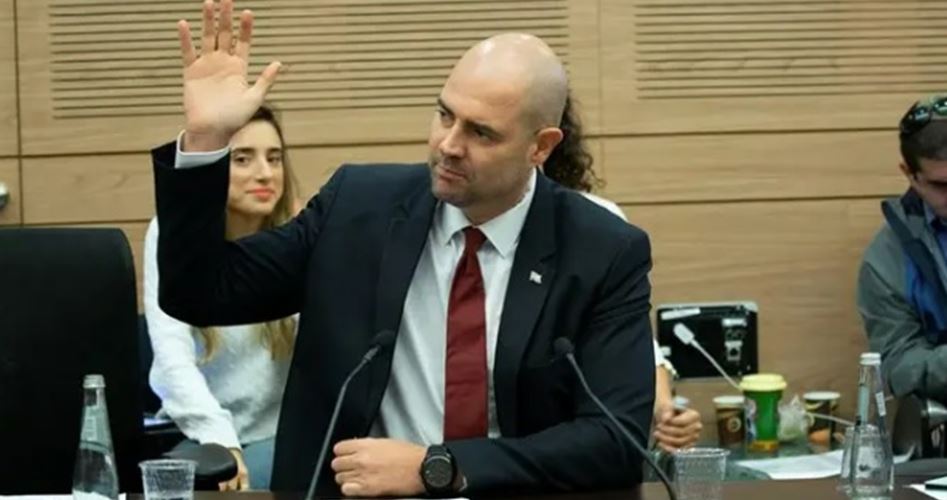 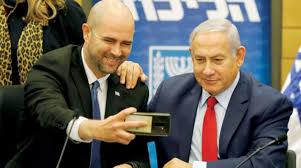 بنیامین نتانیاهو نخست وزیر رژیم صهیونیستی "امیر اوحانا" را به عنوان وزیر دادگستری این رژیم منصوب کرد تا بدین گونه او اولین وزیر همجنسگرای اسرائیلی باشد. این اقدام نتانیاهو در آستانه تظاهرات بزرگ همجنسگرایان در قدس اشغالی انجام گرفته است. دفتر نتانیاهو در بیانیه‌ای اعلام کرد که است که انتصاب اوحانا به این سمت، به دلیل شایستگی علمی و قضایی صورت گرفته است. بنیامین نتانیاهو نخست وزیر رژیم صهیونیستی "امیر اوحانا" را به عنوان وزیر دادگستری این رژیم منصوب کرد تا بدین گونه او اولین وزیر همجنسگرای اسرائیلی باشد. این اقدام نتانیاهو در آستانه تظاهرات بزرگ همجنسگرایان در قدس اشغالی انجام گرفته است. دفتر نتانیاهو در بیانیه‌ای اعلام کرد که است که انتصاب اوحانا به این سمت، به دلیل شایستگی علمی و قضایی صورت گرفته است. بنیامین نتانیاهو نخست وزیر رژیم صهیونیستی "امیر اوحانا" را به عنوان وزیر دادگستری این رژیم منصوب کرد تا بدین گونه او اولین وزیر همجنسگرای اسرائیلی باشد. این اقدام نتانیاهو در آستانه تظاهرات بزرگ همجنسگرایان در قدس اشغالی انجام گرفته است. دفتر نتانیاهو در بیانیه‌ای اعلام کرد که است که انتصاب اوحانا به این سمت، به دلیل شایستگی علمی و قضایی صورت گرفته است. بنیامین نتانیاهو نخست وزیر رژیم صهیونیستی "امیر اوحانا" را به عنوان وزیر دادگستری این رژیم منصوب کرد تا بدین گونه او اولین وزیر همجنسگرای اسرائیلی باشد. این اقدام نتانیاهو در آستانه تظاهرات بزرگ همجنسگرایان در قدس اشغالی انجام گرفته است. دفتر نتانیاهو در بیانیه‌ای اعلام کرد که است که انتصاب اوحانا به این سمت، به دلیل شایستگی علمی و قضایی صورت گرفته است. بنیامین نتانیاهو نخست وزیر رژیم صهیونیستی "امیر اوحانا" را به عنوان وزیر دادگستری این رژیم منصوب کرد تا بدین گونه او اولین وزیر همجنسگرای اسرائیلی باشد. این اقدام نتانیاهو در آستانه تظاهرات بزرگ همجنسگرایان در قدس اشغالی انجام گرفته است. دفتر نتانیاهو در بیانیه‌ای اعلام کرد که است که انتصاب اوحانا به این سمت، به دلیل شایستگی علمی و قضایی صورت گرفته است. بنیامین نتانیاهو نخست وزیر رژیم صهیونیستی "امیر اوحانا" را به عنوان وزیر دادگستری این رژیم منصوب کرد تا بدین گونه او اولین وزیر همجنسگرای اسرائیلی باشد. این اقدام نتانیاهو در آستانه تظاهرات بزرگ همجنسگرایان در قدس اشغالی انجام گرفته است. دفتر نتانیاهو در بیانیه‌ای اعلام کرد که است که انتصاب اوحانا به این سمت، به دلیل شایستگی علمی و قضایی صورت گرفته است. بنیامین نتانیاهو نخست وزیر رژیم صهیونیستی "امیر اوحانا" را به عنوان وزیر دادگستری این رژیم منصوب کرد تا بدین گونه او اولین وزیر همجنسگرای اسرائیلی باشد. این اقدام نتانیاهو در آستانه تظاهرات بزرگ همجنسگرایان در قدس اشغالی انجام گرفته است. دفتر نتانیاهو در بیانیه‌ای اعلام کرد که است که انتصاب اوحانا به این سمت، به دلیل شایستگی علمی و قضایی صورت گرفته است. بنیامین نتانیاهو نخست وزیر رژیم صهیونیستی "امیر اوحانا" را به عنوان وزیر دادگستری این رژیم منصوب کرد تا بدین گونه او اولین وزیر همجنسگرای اسرائیلی باشد. این اقدام نتانیاهو در آستانه تظاهرات بزرگ همجنسگرایان در قدس اشغالی انجام گرفته است. دفتر نتانیاهو در بیانیه‌ای اعلام کرد که است که انتصاب اوحانا به این سمت، به دلیل شایستگی علمی و قضایی صورت گرفته است. بنیامین نتانیاهو نخست وزیر رژیم صهیونیستی "امیر اوحانا" را به عنوان وزیر دادگستری این رژیم منصوب کرد تا بدین گونه او اولین وزیر همجنسگرای اسرائیلی باشد. این اقدام نتانیاهو در آستانه تظاهرات بزرگ همجنسگرایان در قدس اشغالی انجام گرفته است. دفتر نتانیاهو در بیانیه‌ای اعلام کرد که است که انتصاب اوحانا به این سمت، به دلیل شایستگی علمی و قضایی صورت گرفته است. بنیامین نتانیاهو نخست وزیر رژیم صهیونیستی "امیر اوحانا" را به عنوان وزیر دادگستری این رژیم منصوب کرد تا بدین گونه او اولین وزیر همجنسگرای اسرائیلی باشد. این اقدام نتانیاهو در آستانه تظاهرات بزرگ همجنسگرایان در قدس اشغالی انجام گرفته است. دفتر نتانیاهو در بیانیه‌ای اعلام کرد که است که انتصاب اوحانا به این سمت، به دلیل شایستگی علمی و قضایی صورت گرفته است. 17/03/1398تاریخ انتشار:تاریخ انتشار:خبرگزاری  سواخبرگزاری  سواخبرگزاری  سوامنبع:منبع:منبع:4خبر شماره:حماس تحویل دادن دانشمند فلسطینی به تل‌آویو را محکوم کردحماس تحویل دادن دانشمند فلسطینی به تل‌آویو را محکوم کردحماس تحویل دادن دانشمند فلسطینی به تل‌آویو را محکوم کردحماس تحویل دادن دانشمند فلسطینی به تل‌آویو را محکوم کردحماس تحویل دادن دانشمند فلسطینی به تل‌آویو را محکوم کردحماس تحویل دادن دانشمند فلسطینی به تل‌آویو را محکوم کردحماس تحویل دادن دانشمند فلسطینی به تل‌آویو را محکوم کردحماس تحویل دادن دانشمند فلسطینی به تل‌آویو را محکوم کردحماس تحویل دادن دانشمند فلسطینی به تل‌آویو را محکوم کردحماس تحویل دادن دانشمند فلسطینی به تل‌آویو را محکوم کردحماس تحویل دادن دانشمند فلسطینی به تل‌آویو را محکوم کردرئیس دفتر سیاسی جنبش حماس اقدام دولت آمریکا در خصوص تحویل دادن یک دانشمند فلسطینی به رژیم صهیونیستی را محکوم کرد. «اسماعیل هنیه» رئیس دفتر سیاسی جنبش حماس اقدام دولت آمریکا در خصوص تحویل دادن یک دانشمند فلسطینی به رژیم صهیونیستی را محکوم کرد. وی تصریح کرد که تحویل دادن «عبدالحلیم الاشقر» به رژیم صهیونیستی مخالف اصول و قوانین بین المللی است. هنیه همچنین دولت آمریکا و سران رژیم صهیونیستی را رسماً مسئول حفظ جان الاشقر دانست.رئیس دفتر سیاسی جنبش حماس اقدام دولت آمریکا در خصوص تحویل دادن یک دانشمند فلسطینی به رژیم صهیونیستی را محکوم کرد. «اسماعیل هنیه» رئیس دفتر سیاسی جنبش حماس اقدام دولت آمریکا در خصوص تحویل دادن یک دانشمند فلسطینی به رژیم صهیونیستی را محکوم کرد. وی تصریح کرد که تحویل دادن «عبدالحلیم الاشقر» به رژیم صهیونیستی مخالف اصول و قوانین بین المللی است. هنیه همچنین دولت آمریکا و سران رژیم صهیونیستی را رسماً مسئول حفظ جان الاشقر دانست.رئیس دفتر سیاسی جنبش حماس اقدام دولت آمریکا در خصوص تحویل دادن یک دانشمند فلسطینی به رژیم صهیونیستی را محکوم کرد. «اسماعیل هنیه» رئیس دفتر سیاسی جنبش حماس اقدام دولت آمریکا در خصوص تحویل دادن یک دانشمند فلسطینی به رژیم صهیونیستی را محکوم کرد. وی تصریح کرد که تحویل دادن «عبدالحلیم الاشقر» به رژیم صهیونیستی مخالف اصول و قوانین بین المللی است. هنیه همچنین دولت آمریکا و سران رژیم صهیونیستی را رسماً مسئول حفظ جان الاشقر دانست.رئیس دفتر سیاسی جنبش حماس اقدام دولت آمریکا در خصوص تحویل دادن یک دانشمند فلسطینی به رژیم صهیونیستی را محکوم کرد. «اسماعیل هنیه» رئیس دفتر سیاسی جنبش حماس اقدام دولت آمریکا در خصوص تحویل دادن یک دانشمند فلسطینی به رژیم صهیونیستی را محکوم کرد. وی تصریح کرد که تحویل دادن «عبدالحلیم الاشقر» به رژیم صهیونیستی مخالف اصول و قوانین بین المللی است. هنیه همچنین دولت آمریکا و سران رژیم صهیونیستی را رسماً مسئول حفظ جان الاشقر دانست.رئیس دفتر سیاسی جنبش حماس اقدام دولت آمریکا در خصوص تحویل دادن یک دانشمند فلسطینی به رژیم صهیونیستی را محکوم کرد. «اسماعیل هنیه» رئیس دفتر سیاسی جنبش حماس اقدام دولت آمریکا در خصوص تحویل دادن یک دانشمند فلسطینی به رژیم صهیونیستی را محکوم کرد. وی تصریح کرد که تحویل دادن «عبدالحلیم الاشقر» به رژیم صهیونیستی مخالف اصول و قوانین بین المللی است. هنیه همچنین دولت آمریکا و سران رژیم صهیونیستی را رسماً مسئول حفظ جان الاشقر دانست.رئیس دفتر سیاسی جنبش حماس اقدام دولت آمریکا در خصوص تحویل دادن یک دانشمند فلسطینی به رژیم صهیونیستی را محکوم کرد. «اسماعیل هنیه» رئیس دفتر سیاسی جنبش حماس اقدام دولت آمریکا در خصوص تحویل دادن یک دانشمند فلسطینی به رژیم صهیونیستی را محکوم کرد. وی تصریح کرد که تحویل دادن «عبدالحلیم الاشقر» به رژیم صهیونیستی مخالف اصول و قوانین بین المللی است. هنیه همچنین دولت آمریکا و سران رژیم صهیونیستی را رسماً مسئول حفظ جان الاشقر دانست.رئیس دفتر سیاسی جنبش حماس اقدام دولت آمریکا در خصوص تحویل دادن یک دانشمند فلسطینی به رژیم صهیونیستی را محکوم کرد. «اسماعیل هنیه» رئیس دفتر سیاسی جنبش حماس اقدام دولت آمریکا در خصوص تحویل دادن یک دانشمند فلسطینی به رژیم صهیونیستی را محکوم کرد. وی تصریح کرد که تحویل دادن «عبدالحلیم الاشقر» به رژیم صهیونیستی مخالف اصول و قوانین بین المللی است. هنیه همچنین دولت آمریکا و سران رژیم صهیونیستی را رسماً مسئول حفظ جان الاشقر دانست.رئیس دفتر سیاسی جنبش حماس اقدام دولت آمریکا در خصوص تحویل دادن یک دانشمند فلسطینی به رژیم صهیونیستی را محکوم کرد. «اسماعیل هنیه» رئیس دفتر سیاسی جنبش حماس اقدام دولت آمریکا در خصوص تحویل دادن یک دانشمند فلسطینی به رژیم صهیونیستی را محکوم کرد. وی تصریح کرد که تحویل دادن «عبدالحلیم الاشقر» به رژیم صهیونیستی مخالف اصول و قوانین بین المللی است. هنیه همچنین دولت آمریکا و سران رژیم صهیونیستی را رسماً مسئول حفظ جان الاشقر دانست.رئیس دفتر سیاسی جنبش حماس اقدام دولت آمریکا در خصوص تحویل دادن یک دانشمند فلسطینی به رژیم صهیونیستی را محکوم کرد. «اسماعیل هنیه» رئیس دفتر سیاسی جنبش حماس اقدام دولت آمریکا در خصوص تحویل دادن یک دانشمند فلسطینی به رژیم صهیونیستی را محکوم کرد. وی تصریح کرد که تحویل دادن «عبدالحلیم الاشقر» به رژیم صهیونیستی مخالف اصول و قوانین بین المللی است. هنیه همچنین دولت آمریکا و سران رژیم صهیونیستی را رسماً مسئول حفظ جان الاشقر دانست.رئیس دفتر سیاسی جنبش حماس اقدام دولت آمریکا در خصوص تحویل دادن یک دانشمند فلسطینی به رژیم صهیونیستی را محکوم کرد. «اسماعیل هنیه» رئیس دفتر سیاسی جنبش حماس اقدام دولت آمریکا در خصوص تحویل دادن یک دانشمند فلسطینی به رژیم صهیونیستی را محکوم کرد. وی تصریح کرد که تحویل دادن «عبدالحلیم الاشقر» به رژیم صهیونیستی مخالف اصول و قوانین بین المللی است. هنیه همچنین دولت آمریکا و سران رژیم صهیونیستی را رسماً مسئول حفظ جان الاشقر دانست.رئیس دفتر سیاسی جنبش حماس اقدام دولت آمریکا در خصوص تحویل دادن یک دانشمند فلسطینی به رژیم صهیونیستی را محکوم کرد. «اسماعیل هنیه» رئیس دفتر سیاسی جنبش حماس اقدام دولت آمریکا در خصوص تحویل دادن یک دانشمند فلسطینی به رژیم صهیونیستی را محکوم کرد. وی تصریح کرد که تحویل دادن «عبدالحلیم الاشقر» به رژیم صهیونیستی مخالف اصول و قوانین بین المللی است. هنیه همچنین دولت آمریکا و سران رژیم صهیونیستی را رسماً مسئول حفظ جان الاشقر دانست.17/03/1398تاریخ انتشار:تاریخ انتشار:فلسطین الیومفلسطین الیومفلسطین الیوممنبع:منبع:منبع:5خبر شماره:تسلیت هنیه به سید حسن نصراللهتسلیت هنیه به سید حسن نصراللهتسلیت هنیه به سید حسن نصراللهتسلیت هنیه به سید حسن نصراللهتسلیت هنیه به سید حسن نصراللهتسلیت هنیه به سید حسن نصراللهتسلیت هنیه به سید حسن نصراللهتسلیت هنیه به سید حسن نصراللهتسلیت هنیه به سید حسن نصراللهتسلیت هنیه به سید حسن نصراللهتسلیت هنیه به سید حسن نصراللهاسماعیل هنیه رئیس دفتر سیاسی جنبش مقاومت اسلامی فلسطین(حماس) در پی درگذشت خواهر سید حسن نصرالله دبیرکل حزب الله به وی تسلیت گفت. هنیه در پیامی با ابلاغ تسلیت و همدردی صادقانه خود برای خواهر سید حسن نصرالله رحمت و غفران الهی و برای خانواده وی صبر و بردباری مسئلت کرده است.اسماعیل هنیه رئیس دفتر سیاسی جنبش مقاومت اسلامی فلسطین(حماس) در پی درگذشت خواهر سید حسن نصرالله دبیرکل حزب الله به وی تسلیت گفت. هنیه در پیامی با ابلاغ تسلیت و همدردی صادقانه خود برای خواهر سید حسن نصرالله رحمت و غفران الهی و برای خانواده وی صبر و بردباری مسئلت کرده است.اسماعیل هنیه رئیس دفتر سیاسی جنبش مقاومت اسلامی فلسطین(حماس) در پی درگذشت خواهر سید حسن نصرالله دبیرکل حزب الله به وی تسلیت گفت. هنیه در پیامی با ابلاغ تسلیت و همدردی صادقانه خود برای خواهر سید حسن نصرالله رحمت و غفران الهی و برای خانواده وی صبر و بردباری مسئلت کرده است.اسماعیل هنیه رئیس دفتر سیاسی جنبش مقاومت اسلامی فلسطین(حماس) در پی درگذشت خواهر سید حسن نصرالله دبیرکل حزب الله به وی تسلیت گفت. هنیه در پیامی با ابلاغ تسلیت و همدردی صادقانه خود برای خواهر سید حسن نصرالله رحمت و غفران الهی و برای خانواده وی صبر و بردباری مسئلت کرده است.اسماعیل هنیه رئیس دفتر سیاسی جنبش مقاومت اسلامی فلسطین(حماس) در پی درگذشت خواهر سید حسن نصرالله دبیرکل حزب الله به وی تسلیت گفت. هنیه در پیامی با ابلاغ تسلیت و همدردی صادقانه خود برای خواهر سید حسن نصرالله رحمت و غفران الهی و برای خانواده وی صبر و بردباری مسئلت کرده است.اسماعیل هنیه رئیس دفتر سیاسی جنبش مقاومت اسلامی فلسطین(حماس) در پی درگذشت خواهر سید حسن نصرالله دبیرکل حزب الله به وی تسلیت گفت. هنیه در پیامی با ابلاغ تسلیت و همدردی صادقانه خود برای خواهر سید حسن نصرالله رحمت و غفران الهی و برای خانواده وی صبر و بردباری مسئلت کرده است.اسماعیل هنیه رئیس دفتر سیاسی جنبش مقاومت اسلامی فلسطین(حماس) در پی درگذشت خواهر سید حسن نصرالله دبیرکل حزب الله به وی تسلیت گفت. هنیه در پیامی با ابلاغ تسلیت و همدردی صادقانه خود برای خواهر سید حسن نصرالله رحمت و غفران الهی و برای خانواده وی صبر و بردباری مسئلت کرده است.اسماعیل هنیه رئیس دفتر سیاسی جنبش مقاومت اسلامی فلسطین(حماس) در پی درگذشت خواهر سید حسن نصرالله دبیرکل حزب الله به وی تسلیت گفت. هنیه در پیامی با ابلاغ تسلیت و همدردی صادقانه خود برای خواهر سید حسن نصرالله رحمت و غفران الهی و برای خانواده وی صبر و بردباری مسئلت کرده است.اسماعیل هنیه رئیس دفتر سیاسی جنبش مقاومت اسلامی فلسطین(حماس) در پی درگذشت خواهر سید حسن نصرالله دبیرکل حزب الله به وی تسلیت گفت. هنیه در پیامی با ابلاغ تسلیت و همدردی صادقانه خود برای خواهر سید حسن نصرالله رحمت و غفران الهی و برای خانواده وی صبر و بردباری مسئلت کرده است.اسماعیل هنیه رئیس دفتر سیاسی جنبش مقاومت اسلامی فلسطین(حماس) در پی درگذشت خواهر سید حسن نصرالله دبیرکل حزب الله به وی تسلیت گفت. هنیه در پیامی با ابلاغ تسلیت و همدردی صادقانه خود برای خواهر سید حسن نصرالله رحمت و غفران الهی و برای خانواده وی صبر و بردباری مسئلت کرده است.اسماعیل هنیه رئیس دفتر سیاسی جنبش مقاومت اسلامی فلسطین(حماس) در پی درگذشت خواهر سید حسن نصرالله دبیرکل حزب الله به وی تسلیت گفت. هنیه در پیامی با ابلاغ تسلیت و همدردی صادقانه خود برای خواهر سید حسن نصرالله رحمت و غفران الهی و برای خانواده وی صبر و بردباری مسئلت کرده است.18/03/1398تاریخ انتشار:تاریخ انتشار:کانال 13 تلویزیون اسرائیلکانال 13 تلویزیون اسرائیلکانال 13 تلویزیون اسرائیلمنبع:منبع:منبع:6خبر شماره:فرار شهرک نشینان صهیونیستی از مناطق مرزی با غزهفرار شهرک نشینان صهیونیستی از مناطق مرزی با غزهفرار شهرک نشینان صهیونیستی از مناطق مرزی با غزهفرار شهرک نشینان صهیونیستی از مناطق مرزی با غزهفرار شهرک نشینان صهیونیستی از مناطق مرزی با غزهفرار شهرک نشینان صهیونیستی از مناطق مرزی با غزهفرار شهرک نشینان صهیونیستی از مناطق مرزی با غزهفرار شهرک نشینان صهیونیستی از مناطق مرزی با غزهفرار شهرک نشینان صهیونیستی از مناطق مرزی با غزهفرار شهرک نشینان صهیونیستی از مناطق مرزی با غزهفرار شهرک نشینان صهیونیستی از مناطق مرزی با غزه10 خانواده از ساکنان شهرک های اطراف نوار غزه به دلیل شرایط ناآرام امنیتی تصمیم دارند پیش از آغاز تابستان از این شهرکها مهاجرت کنند. این خانواده ها حدود یکسال پیش در این شهرک ها اسکان داده شده بودند اما امروز در پیشرایط ناامنی بویژه فضای بعد از راهپیمایی بازگشت تصمیم به مهاجرت گرفته اند. منابع اسرائیلی بشدت نگران تاثیرپذیری دیگر شهرک نشینان صهیونیست از این اقدام هستند. راهپیمایی بازگشت که از فروردین ماه سال گذشته تا کنونعصر هر جمعه با عنوان های متفاوت برگزار می شود توانسته است شرایط و توازن قوا را به نفع مردم فلسطین تغییر دهد. این در حالی است که روند مهاجرت معکوس شهرک نشینان به دلیل ترس از واکنش موشکی مقاومت در سالهای گذشته افزایش یافته است.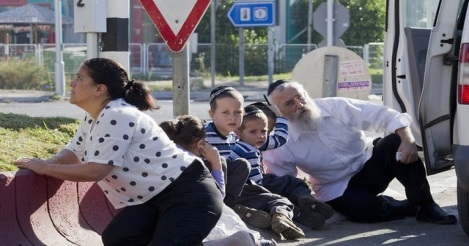 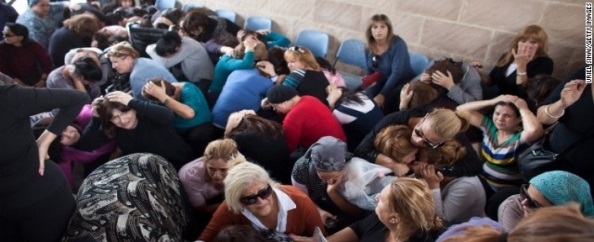 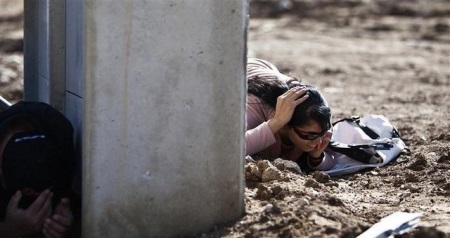 10 خانواده از ساکنان شهرک های اطراف نوار غزه به دلیل شرایط ناآرام امنیتی تصمیم دارند پیش از آغاز تابستان از این شهرکها مهاجرت کنند. این خانواده ها حدود یکسال پیش در این شهرک ها اسکان داده شده بودند اما امروز در پیشرایط ناامنی بویژه فضای بعد از راهپیمایی بازگشت تصمیم به مهاجرت گرفته اند. منابع اسرائیلی بشدت نگران تاثیرپذیری دیگر شهرک نشینان صهیونیست از این اقدام هستند. راهپیمایی بازگشت که از فروردین ماه سال گذشته تا کنونعصر هر جمعه با عنوان های متفاوت برگزار می شود توانسته است شرایط و توازن قوا را به نفع مردم فلسطین تغییر دهد. این در حالی است که روند مهاجرت معکوس شهرک نشینان به دلیل ترس از واکنش موشکی مقاومت در سالهای گذشته افزایش یافته است.10 خانواده از ساکنان شهرک های اطراف نوار غزه به دلیل شرایط ناآرام امنیتی تصمیم دارند پیش از آغاز تابستان از این شهرکها مهاجرت کنند. این خانواده ها حدود یکسال پیش در این شهرک ها اسکان داده شده بودند اما امروز در پیشرایط ناامنی بویژه فضای بعد از راهپیمایی بازگشت تصمیم به مهاجرت گرفته اند. منابع اسرائیلی بشدت نگران تاثیرپذیری دیگر شهرک نشینان صهیونیست از این اقدام هستند. راهپیمایی بازگشت که از فروردین ماه سال گذشته تا کنونعصر هر جمعه با عنوان های متفاوت برگزار می شود توانسته است شرایط و توازن قوا را به نفع مردم فلسطین تغییر دهد. این در حالی است که روند مهاجرت معکوس شهرک نشینان به دلیل ترس از واکنش موشکی مقاومت در سالهای گذشته افزایش یافته است.10 خانواده از ساکنان شهرک های اطراف نوار غزه به دلیل شرایط ناآرام امنیتی تصمیم دارند پیش از آغاز تابستان از این شهرکها مهاجرت کنند. این خانواده ها حدود یکسال پیش در این شهرک ها اسکان داده شده بودند اما امروز در پیشرایط ناامنی بویژه فضای بعد از راهپیمایی بازگشت تصمیم به مهاجرت گرفته اند. منابع اسرائیلی بشدت نگران تاثیرپذیری دیگر شهرک نشینان صهیونیست از این اقدام هستند. راهپیمایی بازگشت که از فروردین ماه سال گذشته تا کنونعصر هر جمعه با عنوان های متفاوت برگزار می شود توانسته است شرایط و توازن قوا را به نفع مردم فلسطین تغییر دهد. این در حالی است که روند مهاجرت معکوس شهرک نشینان به دلیل ترس از واکنش موشکی مقاومت در سالهای گذشته افزایش یافته است.10 خانواده از ساکنان شهرک های اطراف نوار غزه به دلیل شرایط ناآرام امنیتی تصمیم دارند پیش از آغاز تابستان از این شهرکها مهاجرت کنند. این خانواده ها حدود یکسال پیش در این شهرک ها اسکان داده شده بودند اما امروز در پیشرایط ناامنی بویژه فضای بعد از راهپیمایی بازگشت تصمیم به مهاجرت گرفته اند. منابع اسرائیلی بشدت نگران تاثیرپذیری دیگر شهرک نشینان صهیونیست از این اقدام هستند. راهپیمایی بازگشت که از فروردین ماه سال گذشته تا کنونعصر هر جمعه با عنوان های متفاوت برگزار می شود توانسته است شرایط و توازن قوا را به نفع مردم فلسطین تغییر دهد. این در حالی است که روند مهاجرت معکوس شهرک نشینان به دلیل ترس از واکنش موشکی مقاومت در سالهای گذشته افزایش یافته است.10 خانواده از ساکنان شهرک های اطراف نوار غزه به دلیل شرایط ناآرام امنیتی تصمیم دارند پیش از آغاز تابستان از این شهرکها مهاجرت کنند. این خانواده ها حدود یکسال پیش در این شهرک ها اسکان داده شده بودند اما امروز در پیشرایط ناامنی بویژه فضای بعد از راهپیمایی بازگشت تصمیم به مهاجرت گرفته اند. منابع اسرائیلی بشدت نگران تاثیرپذیری دیگر شهرک نشینان صهیونیست از این اقدام هستند. راهپیمایی بازگشت که از فروردین ماه سال گذشته تا کنونعصر هر جمعه با عنوان های متفاوت برگزار می شود توانسته است شرایط و توازن قوا را به نفع مردم فلسطین تغییر دهد. این در حالی است که روند مهاجرت معکوس شهرک نشینان به دلیل ترس از واکنش موشکی مقاومت در سالهای گذشته افزایش یافته است.10 خانواده از ساکنان شهرک های اطراف نوار غزه به دلیل شرایط ناآرام امنیتی تصمیم دارند پیش از آغاز تابستان از این شهرکها مهاجرت کنند. این خانواده ها حدود یکسال پیش در این شهرک ها اسکان داده شده بودند اما امروز در پیشرایط ناامنی بویژه فضای بعد از راهپیمایی بازگشت تصمیم به مهاجرت گرفته اند. منابع اسرائیلی بشدت نگران تاثیرپذیری دیگر شهرک نشینان صهیونیست از این اقدام هستند. راهپیمایی بازگشت که از فروردین ماه سال گذشته تا کنونعصر هر جمعه با عنوان های متفاوت برگزار می شود توانسته است شرایط و توازن قوا را به نفع مردم فلسطین تغییر دهد. این در حالی است که روند مهاجرت معکوس شهرک نشینان به دلیل ترس از واکنش موشکی مقاومت در سالهای گذشته افزایش یافته است.10 خانواده از ساکنان شهرک های اطراف نوار غزه به دلیل شرایط ناآرام امنیتی تصمیم دارند پیش از آغاز تابستان از این شهرکها مهاجرت کنند. این خانواده ها حدود یکسال پیش در این شهرک ها اسکان داده شده بودند اما امروز در پیشرایط ناامنی بویژه فضای بعد از راهپیمایی بازگشت تصمیم به مهاجرت گرفته اند. منابع اسرائیلی بشدت نگران تاثیرپذیری دیگر شهرک نشینان صهیونیست از این اقدام هستند. راهپیمایی بازگشت که از فروردین ماه سال گذشته تا کنونعصر هر جمعه با عنوان های متفاوت برگزار می شود توانسته است شرایط و توازن قوا را به نفع مردم فلسطین تغییر دهد. این در حالی است که روند مهاجرت معکوس شهرک نشینان به دلیل ترس از واکنش موشکی مقاومت در سالهای گذشته افزایش یافته است.10 خانواده از ساکنان شهرک های اطراف نوار غزه به دلیل شرایط ناآرام امنیتی تصمیم دارند پیش از آغاز تابستان از این شهرکها مهاجرت کنند. این خانواده ها حدود یکسال پیش در این شهرک ها اسکان داده شده بودند اما امروز در پیشرایط ناامنی بویژه فضای بعد از راهپیمایی بازگشت تصمیم به مهاجرت گرفته اند. منابع اسرائیلی بشدت نگران تاثیرپذیری دیگر شهرک نشینان صهیونیست از این اقدام هستند. راهپیمایی بازگشت که از فروردین ماه سال گذشته تا کنونعصر هر جمعه با عنوان های متفاوت برگزار می شود توانسته است شرایط و توازن قوا را به نفع مردم فلسطین تغییر دهد. این در حالی است که روند مهاجرت معکوس شهرک نشینان به دلیل ترس از واکنش موشکی مقاومت در سالهای گذشته افزایش یافته است.10 خانواده از ساکنان شهرک های اطراف نوار غزه به دلیل شرایط ناآرام امنیتی تصمیم دارند پیش از آغاز تابستان از این شهرکها مهاجرت کنند. این خانواده ها حدود یکسال پیش در این شهرک ها اسکان داده شده بودند اما امروز در پیشرایط ناامنی بویژه فضای بعد از راهپیمایی بازگشت تصمیم به مهاجرت گرفته اند. منابع اسرائیلی بشدت نگران تاثیرپذیری دیگر شهرک نشینان صهیونیست از این اقدام هستند. راهپیمایی بازگشت که از فروردین ماه سال گذشته تا کنونعصر هر جمعه با عنوان های متفاوت برگزار می شود توانسته است شرایط و توازن قوا را به نفع مردم فلسطین تغییر دهد. این در حالی است که روند مهاجرت معکوس شهرک نشینان به دلیل ترس از واکنش موشکی مقاومت در سالهای گذشته افزایش یافته است.10 خانواده از ساکنان شهرک های اطراف نوار غزه به دلیل شرایط ناآرام امنیتی تصمیم دارند پیش از آغاز تابستان از این شهرکها مهاجرت کنند. این خانواده ها حدود یکسال پیش در این شهرک ها اسکان داده شده بودند اما امروز در پیشرایط ناامنی بویژه فضای بعد از راهپیمایی بازگشت تصمیم به مهاجرت گرفته اند. منابع اسرائیلی بشدت نگران تاثیرپذیری دیگر شهرک نشینان صهیونیست از این اقدام هستند. راهپیمایی بازگشت که از فروردین ماه سال گذشته تا کنونعصر هر جمعه با عنوان های متفاوت برگزار می شود توانسته است شرایط و توازن قوا را به نفع مردم فلسطین تغییر دهد. این در حالی است که روند مهاجرت معکوس شهرک نشینان به دلیل ترس از واکنش موشکی مقاومت در سالهای گذشته افزایش یافته است.18/03/1398تاریخ انتشار:تاریخ انتشار:فلسطین آنلاینفلسطین آنلاینفلسطین آنلاینمنبع:منبع:77خبر شماره:انگلیس رژیم صهیونیستی را به نقض مداوم حقوق بشر متهم کردانگلیس رژیم صهیونیستی را به نقض مداوم حقوق بشر متهم کردانگلیس رژیم صهیونیستی را به نقض مداوم حقوق بشر متهم کردانگلیس رژیم صهیونیستی را به نقض مداوم حقوق بشر متهم کردانگلیس رژیم صهیونیستی را به نقض مداوم حقوق بشر متهم کردانگلیس رژیم صهیونیستی را به نقض مداوم حقوق بشر متهم کردانگلیس رژیم صهیونیستی را به نقض مداوم حقوق بشر متهم کردانگلیس رژیم صهیونیستی را به نقض مداوم حقوق بشر متهم کردانگلیس رژیم صهیونیستی را به نقض مداوم حقوق بشر متهم کردانگلیس رژیم صهیونیستی را به نقض مداوم حقوق بشر متهم کردانگلیس رژیم صهیونیستی را به نقض مداوم حقوق بشر متهم کرددولت انگلیس در اولین گزارش سالانه خود در مورد حقوق بشر و دمکراسی در جهان، رژیم صهیونیستی را به نقض مکرر حقوق بشر و قوانین بین المللی در یک سال گذشته متهم کرد. در این بیانیه اعمال فشار بر افراد جامعه مدنی مخالف سیاست های رژیم صهیونیستی در قبال فلسطینیان و پایمال شدن حقوق اقلیت ها به سبب قانون نژادپرستانه "کشور یهودی" نگران کننده خوانده شده است. در این گزارش همچنین اعمال محدودیت های شدید رژیم صهیونیستی بر هرگونه تردد فلسطینیان در نوار غزه و ادامه شهرک سازی این رژیم در اراضی اشغالی کرانه باختری مورد انتقاد قرار گرفته است. در بخش دیگری از این گزارش به وضعیت اسرای فلسطینی در زندان های رژیم صهیونیستی اشاره و تاکید شده که دولت انگلیس این رژیم را به منظور بهبود اوضاع اسرا به ویژه کودکان اسیر فلسطینی تحت فشار قرار می دهد.دولت انگلیس در اولین گزارش سالانه خود در مورد حقوق بشر و دمکراسی در جهان، رژیم صهیونیستی را به نقض مکرر حقوق بشر و قوانین بین المللی در یک سال گذشته متهم کرد. در این بیانیه اعمال فشار بر افراد جامعه مدنی مخالف سیاست های رژیم صهیونیستی در قبال فلسطینیان و پایمال شدن حقوق اقلیت ها به سبب قانون نژادپرستانه "کشور یهودی" نگران کننده خوانده شده است. در این گزارش همچنین اعمال محدودیت های شدید رژیم صهیونیستی بر هرگونه تردد فلسطینیان در نوار غزه و ادامه شهرک سازی این رژیم در اراضی اشغالی کرانه باختری مورد انتقاد قرار گرفته است. در بخش دیگری از این گزارش به وضعیت اسرای فلسطینی در زندان های رژیم صهیونیستی اشاره و تاکید شده که دولت انگلیس این رژیم را به منظور بهبود اوضاع اسرا به ویژه کودکان اسیر فلسطینی تحت فشار قرار می دهد.دولت انگلیس در اولین گزارش سالانه خود در مورد حقوق بشر و دمکراسی در جهان، رژیم صهیونیستی را به نقض مکرر حقوق بشر و قوانین بین المللی در یک سال گذشته متهم کرد. در این بیانیه اعمال فشار بر افراد جامعه مدنی مخالف سیاست های رژیم صهیونیستی در قبال فلسطینیان و پایمال شدن حقوق اقلیت ها به سبب قانون نژادپرستانه "کشور یهودی" نگران کننده خوانده شده است. در این گزارش همچنین اعمال محدودیت های شدید رژیم صهیونیستی بر هرگونه تردد فلسطینیان در نوار غزه و ادامه شهرک سازی این رژیم در اراضی اشغالی کرانه باختری مورد انتقاد قرار گرفته است. در بخش دیگری از این گزارش به وضعیت اسرای فلسطینی در زندان های رژیم صهیونیستی اشاره و تاکید شده که دولت انگلیس این رژیم را به منظور بهبود اوضاع اسرا به ویژه کودکان اسیر فلسطینی تحت فشار قرار می دهد.دولت انگلیس در اولین گزارش سالانه خود در مورد حقوق بشر و دمکراسی در جهان، رژیم صهیونیستی را به نقض مکرر حقوق بشر و قوانین بین المللی در یک سال گذشته متهم کرد. در این بیانیه اعمال فشار بر افراد جامعه مدنی مخالف سیاست های رژیم صهیونیستی در قبال فلسطینیان و پایمال شدن حقوق اقلیت ها به سبب قانون نژادپرستانه "کشور یهودی" نگران کننده خوانده شده است. در این گزارش همچنین اعمال محدودیت های شدید رژیم صهیونیستی بر هرگونه تردد فلسطینیان در نوار غزه و ادامه شهرک سازی این رژیم در اراضی اشغالی کرانه باختری مورد انتقاد قرار گرفته است. در بخش دیگری از این گزارش به وضعیت اسرای فلسطینی در زندان های رژیم صهیونیستی اشاره و تاکید شده که دولت انگلیس این رژیم را به منظور بهبود اوضاع اسرا به ویژه کودکان اسیر فلسطینی تحت فشار قرار می دهد.دولت انگلیس در اولین گزارش سالانه خود در مورد حقوق بشر و دمکراسی در جهان، رژیم صهیونیستی را به نقض مکرر حقوق بشر و قوانین بین المللی در یک سال گذشته متهم کرد. در این بیانیه اعمال فشار بر افراد جامعه مدنی مخالف سیاست های رژیم صهیونیستی در قبال فلسطینیان و پایمال شدن حقوق اقلیت ها به سبب قانون نژادپرستانه "کشور یهودی" نگران کننده خوانده شده است. در این گزارش همچنین اعمال محدودیت های شدید رژیم صهیونیستی بر هرگونه تردد فلسطینیان در نوار غزه و ادامه شهرک سازی این رژیم در اراضی اشغالی کرانه باختری مورد انتقاد قرار گرفته است. در بخش دیگری از این گزارش به وضعیت اسرای فلسطینی در زندان های رژیم صهیونیستی اشاره و تاکید شده که دولت انگلیس این رژیم را به منظور بهبود اوضاع اسرا به ویژه کودکان اسیر فلسطینی تحت فشار قرار می دهد.دولت انگلیس در اولین گزارش سالانه خود در مورد حقوق بشر و دمکراسی در جهان، رژیم صهیونیستی را به نقض مکرر حقوق بشر و قوانین بین المللی در یک سال گذشته متهم کرد. در این بیانیه اعمال فشار بر افراد جامعه مدنی مخالف سیاست های رژیم صهیونیستی در قبال فلسطینیان و پایمال شدن حقوق اقلیت ها به سبب قانون نژادپرستانه "کشور یهودی" نگران کننده خوانده شده است. در این گزارش همچنین اعمال محدودیت های شدید رژیم صهیونیستی بر هرگونه تردد فلسطینیان در نوار غزه و ادامه شهرک سازی این رژیم در اراضی اشغالی کرانه باختری مورد انتقاد قرار گرفته است. در بخش دیگری از این گزارش به وضعیت اسرای فلسطینی در زندان های رژیم صهیونیستی اشاره و تاکید شده که دولت انگلیس این رژیم را به منظور بهبود اوضاع اسرا به ویژه کودکان اسیر فلسطینی تحت فشار قرار می دهد.دولت انگلیس در اولین گزارش سالانه خود در مورد حقوق بشر و دمکراسی در جهان، رژیم صهیونیستی را به نقض مکرر حقوق بشر و قوانین بین المللی در یک سال گذشته متهم کرد. در این بیانیه اعمال فشار بر افراد جامعه مدنی مخالف سیاست های رژیم صهیونیستی در قبال فلسطینیان و پایمال شدن حقوق اقلیت ها به سبب قانون نژادپرستانه "کشور یهودی" نگران کننده خوانده شده است. در این گزارش همچنین اعمال محدودیت های شدید رژیم صهیونیستی بر هرگونه تردد فلسطینیان در نوار غزه و ادامه شهرک سازی این رژیم در اراضی اشغالی کرانه باختری مورد انتقاد قرار گرفته است. در بخش دیگری از این گزارش به وضعیت اسرای فلسطینی در زندان های رژیم صهیونیستی اشاره و تاکید شده که دولت انگلیس این رژیم را به منظور بهبود اوضاع اسرا به ویژه کودکان اسیر فلسطینی تحت فشار قرار می دهد.دولت انگلیس در اولین گزارش سالانه خود در مورد حقوق بشر و دمکراسی در جهان، رژیم صهیونیستی را به نقض مکرر حقوق بشر و قوانین بین المللی در یک سال گذشته متهم کرد. در این بیانیه اعمال فشار بر افراد جامعه مدنی مخالف سیاست های رژیم صهیونیستی در قبال فلسطینیان و پایمال شدن حقوق اقلیت ها به سبب قانون نژادپرستانه "کشور یهودی" نگران کننده خوانده شده است. در این گزارش همچنین اعمال محدودیت های شدید رژیم صهیونیستی بر هرگونه تردد فلسطینیان در نوار غزه و ادامه شهرک سازی این رژیم در اراضی اشغالی کرانه باختری مورد انتقاد قرار گرفته است. در بخش دیگری از این گزارش به وضعیت اسرای فلسطینی در زندان های رژیم صهیونیستی اشاره و تاکید شده که دولت انگلیس این رژیم را به منظور بهبود اوضاع اسرا به ویژه کودکان اسیر فلسطینی تحت فشار قرار می دهد.دولت انگلیس در اولین گزارش سالانه خود در مورد حقوق بشر و دمکراسی در جهان، رژیم صهیونیستی را به نقض مکرر حقوق بشر و قوانین بین المللی در یک سال گذشته متهم کرد. در این بیانیه اعمال فشار بر افراد جامعه مدنی مخالف سیاست های رژیم صهیونیستی در قبال فلسطینیان و پایمال شدن حقوق اقلیت ها به سبب قانون نژادپرستانه "کشور یهودی" نگران کننده خوانده شده است. در این گزارش همچنین اعمال محدودیت های شدید رژیم صهیونیستی بر هرگونه تردد فلسطینیان در نوار غزه و ادامه شهرک سازی این رژیم در اراضی اشغالی کرانه باختری مورد انتقاد قرار گرفته است. در بخش دیگری از این گزارش به وضعیت اسرای فلسطینی در زندان های رژیم صهیونیستی اشاره و تاکید شده که دولت انگلیس این رژیم را به منظور بهبود اوضاع اسرا به ویژه کودکان اسیر فلسطینی تحت فشار قرار می دهد.دولت انگلیس در اولین گزارش سالانه خود در مورد حقوق بشر و دمکراسی در جهان، رژیم صهیونیستی را به نقض مکرر حقوق بشر و قوانین بین المللی در یک سال گذشته متهم کرد. در این بیانیه اعمال فشار بر افراد جامعه مدنی مخالف سیاست های رژیم صهیونیستی در قبال فلسطینیان و پایمال شدن حقوق اقلیت ها به سبب قانون نژادپرستانه "کشور یهودی" نگران کننده خوانده شده است. در این گزارش همچنین اعمال محدودیت های شدید رژیم صهیونیستی بر هرگونه تردد فلسطینیان در نوار غزه و ادامه شهرک سازی این رژیم در اراضی اشغالی کرانه باختری مورد انتقاد قرار گرفته است. در بخش دیگری از این گزارش به وضعیت اسرای فلسطینی در زندان های رژیم صهیونیستی اشاره و تاکید شده که دولت انگلیس این رژیم را به منظور بهبود اوضاع اسرا به ویژه کودکان اسیر فلسطینی تحت فشار قرار می دهد.دولت انگلیس در اولین گزارش سالانه خود در مورد حقوق بشر و دمکراسی در جهان، رژیم صهیونیستی را به نقض مکرر حقوق بشر و قوانین بین المللی در یک سال گذشته متهم کرد. در این بیانیه اعمال فشار بر افراد جامعه مدنی مخالف سیاست های رژیم صهیونیستی در قبال فلسطینیان و پایمال شدن حقوق اقلیت ها به سبب قانون نژادپرستانه "کشور یهودی" نگران کننده خوانده شده است. در این گزارش همچنین اعمال محدودیت های شدید رژیم صهیونیستی بر هرگونه تردد فلسطینیان در نوار غزه و ادامه شهرک سازی این رژیم در اراضی اشغالی کرانه باختری مورد انتقاد قرار گرفته است. در بخش دیگری از این گزارش به وضعیت اسرای فلسطینی در زندان های رژیم صهیونیستی اشاره و تاکید شده که دولت انگلیس این رژیم را به منظور بهبود اوضاع اسرا به ویژه کودکان اسیر فلسطینی تحت فشار قرار می دهد.16/03/1398تاریخ انتشار:تاریخ انتشار:فلسطین الیومفلسطین الیومفلسطین الیوممنبع:منبع:منبع:8خبر شماره:بیانه جهاد اسلامی فلسطین به مناسبت سالروز اشغال قدسبیانه جهاد اسلامی فلسطین به مناسبت سالروز اشغال قدسبیانه جهاد اسلامی فلسطین به مناسبت سالروز اشغال قدسبیانه جهاد اسلامی فلسطین به مناسبت سالروز اشغال قدسبیانه جهاد اسلامی فلسطین به مناسبت سالروز اشغال قدسبیانه جهاد اسلامی فلسطین به مناسبت سالروز اشغال قدسبیانه جهاد اسلامی فلسطین به مناسبت سالروز اشغال قدسبیانه جهاد اسلامی فلسطین به مناسبت سالروز اشغال قدسبیانه جهاد اسلامی فلسطین به مناسبت سالروز اشغال قدسبیانه جهاد اسلامی فلسطین به مناسبت سالروز اشغال قدسبیانه جهاد اسلامی فلسطین به مناسبت سالروز اشغال قدسجنبش جهاد اسلامی فلسطین در سالروز اشغال قدس شریف از سوی رژیم صهیونیستی ضمن تاکید بر آزادی این شهر مقدس از چنگال صهیونیست‌ها تاکید کرد، دشمنان شیوه تجزیه امت و فروپاشی آن را از زمان اشغال شهر قدس در پیش گرفتند تا هیچ اقدام قوی و ضد آن شکل نگیرد و دشمن بتواند سیاست های خود را در قدس به پیش ببرد. جنبش جهاد اسلامی فلسطین تاکید کرد: نباید پنجم ژوئن به عنوان سالروز اشغال قدس از سوی دشمن اسرائیلی جنایتکار و سیطره آن بر دیگر بخش های فلسطین و اراضی عربی دیگر از جمله جولان سوریه که همچنان اشغال است، فراموش کنیم.جنبش جهاد اسلامی فلسطین در سالروز اشغال قدس شریف از سوی رژیم صهیونیستی ضمن تاکید بر آزادی این شهر مقدس از چنگال صهیونیست‌ها تاکید کرد، دشمنان شیوه تجزیه امت و فروپاشی آن را از زمان اشغال شهر قدس در پیش گرفتند تا هیچ اقدام قوی و ضد آن شکل نگیرد و دشمن بتواند سیاست های خود را در قدس به پیش ببرد. جنبش جهاد اسلامی فلسطین تاکید کرد: نباید پنجم ژوئن به عنوان سالروز اشغال قدس از سوی دشمن اسرائیلی جنایتکار و سیطره آن بر دیگر بخش های فلسطین و اراضی عربی دیگر از جمله جولان سوریه که همچنان اشغال است، فراموش کنیم.جنبش جهاد اسلامی فلسطین در سالروز اشغال قدس شریف از سوی رژیم صهیونیستی ضمن تاکید بر آزادی این شهر مقدس از چنگال صهیونیست‌ها تاکید کرد، دشمنان شیوه تجزیه امت و فروپاشی آن را از زمان اشغال شهر قدس در پیش گرفتند تا هیچ اقدام قوی و ضد آن شکل نگیرد و دشمن بتواند سیاست های خود را در قدس به پیش ببرد. جنبش جهاد اسلامی فلسطین تاکید کرد: نباید پنجم ژوئن به عنوان سالروز اشغال قدس از سوی دشمن اسرائیلی جنایتکار و سیطره آن بر دیگر بخش های فلسطین و اراضی عربی دیگر از جمله جولان سوریه که همچنان اشغال است، فراموش کنیم.جنبش جهاد اسلامی فلسطین در سالروز اشغال قدس شریف از سوی رژیم صهیونیستی ضمن تاکید بر آزادی این شهر مقدس از چنگال صهیونیست‌ها تاکید کرد، دشمنان شیوه تجزیه امت و فروپاشی آن را از زمان اشغال شهر قدس در پیش گرفتند تا هیچ اقدام قوی و ضد آن شکل نگیرد و دشمن بتواند سیاست های خود را در قدس به پیش ببرد. جنبش جهاد اسلامی فلسطین تاکید کرد: نباید پنجم ژوئن به عنوان سالروز اشغال قدس از سوی دشمن اسرائیلی جنایتکار و سیطره آن بر دیگر بخش های فلسطین و اراضی عربی دیگر از جمله جولان سوریه که همچنان اشغال است، فراموش کنیم.جنبش جهاد اسلامی فلسطین در سالروز اشغال قدس شریف از سوی رژیم صهیونیستی ضمن تاکید بر آزادی این شهر مقدس از چنگال صهیونیست‌ها تاکید کرد، دشمنان شیوه تجزیه امت و فروپاشی آن را از زمان اشغال شهر قدس در پیش گرفتند تا هیچ اقدام قوی و ضد آن شکل نگیرد و دشمن بتواند سیاست های خود را در قدس به پیش ببرد. جنبش جهاد اسلامی فلسطین تاکید کرد: نباید پنجم ژوئن به عنوان سالروز اشغال قدس از سوی دشمن اسرائیلی جنایتکار و سیطره آن بر دیگر بخش های فلسطین و اراضی عربی دیگر از جمله جولان سوریه که همچنان اشغال است، فراموش کنیم.جنبش جهاد اسلامی فلسطین در سالروز اشغال قدس شریف از سوی رژیم صهیونیستی ضمن تاکید بر آزادی این شهر مقدس از چنگال صهیونیست‌ها تاکید کرد، دشمنان شیوه تجزیه امت و فروپاشی آن را از زمان اشغال شهر قدس در پیش گرفتند تا هیچ اقدام قوی و ضد آن شکل نگیرد و دشمن بتواند سیاست های خود را در قدس به پیش ببرد. جنبش جهاد اسلامی فلسطین تاکید کرد: نباید پنجم ژوئن به عنوان سالروز اشغال قدس از سوی دشمن اسرائیلی جنایتکار و سیطره آن بر دیگر بخش های فلسطین و اراضی عربی دیگر از جمله جولان سوریه که همچنان اشغال است، فراموش کنیم.جنبش جهاد اسلامی فلسطین در سالروز اشغال قدس شریف از سوی رژیم صهیونیستی ضمن تاکید بر آزادی این شهر مقدس از چنگال صهیونیست‌ها تاکید کرد، دشمنان شیوه تجزیه امت و فروپاشی آن را از زمان اشغال شهر قدس در پیش گرفتند تا هیچ اقدام قوی و ضد آن شکل نگیرد و دشمن بتواند سیاست های خود را در قدس به پیش ببرد. جنبش جهاد اسلامی فلسطین تاکید کرد: نباید پنجم ژوئن به عنوان سالروز اشغال قدس از سوی دشمن اسرائیلی جنایتکار و سیطره آن بر دیگر بخش های فلسطین و اراضی عربی دیگر از جمله جولان سوریه که همچنان اشغال است، فراموش کنیم.جنبش جهاد اسلامی فلسطین در سالروز اشغال قدس شریف از سوی رژیم صهیونیستی ضمن تاکید بر آزادی این شهر مقدس از چنگال صهیونیست‌ها تاکید کرد، دشمنان شیوه تجزیه امت و فروپاشی آن را از زمان اشغال شهر قدس در پیش گرفتند تا هیچ اقدام قوی و ضد آن شکل نگیرد و دشمن بتواند سیاست های خود را در قدس به پیش ببرد. جنبش جهاد اسلامی فلسطین تاکید کرد: نباید پنجم ژوئن به عنوان سالروز اشغال قدس از سوی دشمن اسرائیلی جنایتکار و سیطره آن بر دیگر بخش های فلسطین و اراضی عربی دیگر از جمله جولان سوریه که همچنان اشغال است، فراموش کنیم.جنبش جهاد اسلامی فلسطین در سالروز اشغال قدس شریف از سوی رژیم صهیونیستی ضمن تاکید بر آزادی این شهر مقدس از چنگال صهیونیست‌ها تاکید کرد، دشمنان شیوه تجزیه امت و فروپاشی آن را از زمان اشغال شهر قدس در پیش گرفتند تا هیچ اقدام قوی و ضد آن شکل نگیرد و دشمن بتواند سیاست های خود را در قدس به پیش ببرد. جنبش جهاد اسلامی فلسطین تاکید کرد: نباید پنجم ژوئن به عنوان سالروز اشغال قدس از سوی دشمن اسرائیلی جنایتکار و سیطره آن بر دیگر بخش های فلسطین و اراضی عربی دیگر از جمله جولان سوریه که همچنان اشغال است، فراموش کنیم.جنبش جهاد اسلامی فلسطین در سالروز اشغال قدس شریف از سوی رژیم صهیونیستی ضمن تاکید بر آزادی این شهر مقدس از چنگال صهیونیست‌ها تاکید کرد، دشمنان شیوه تجزیه امت و فروپاشی آن را از زمان اشغال شهر قدس در پیش گرفتند تا هیچ اقدام قوی و ضد آن شکل نگیرد و دشمن بتواند سیاست های خود را در قدس به پیش ببرد. جنبش جهاد اسلامی فلسطین تاکید کرد: نباید پنجم ژوئن به عنوان سالروز اشغال قدس از سوی دشمن اسرائیلی جنایتکار و سیطره آن بر دیگر بخش های فلسطین و اراضی عربی دیگر از جمله جولان سوریه که همچنان اشغال است، فراموش کنیم.جنبش جهاد اسلامی فلسطین در سالروز اشغال قدس شریف از سوی رژیم صهیونیستی ضمن تاکید بر آزادی این شهر مقدس از چنگال صهیونیست‌ها تاکید کرد، دشمنان شیوه تجزیه امت و فروپاشی آن را از زمان اشغال شهر قدس در پیش گرفتند تا هیچ اقدام قوی و ضد آن شکل نگیرد و دشمن بتواند سیاست های خود را در قدس به پیش ببرد. جنبش جهاد اسلامی فلسطین تاکید کرد: نباید پنجم ژوئن به عنوان سالروز اشغال قدس از سوی دشمن اسرائیلی جنایتکار و سیطره آن بر دیگر بخش های فلسطین و اراضی عربی دیگر از جمله جولان سوریه که همچنان اشغال است، فراموش کنیم.17/03/1398تاریخ انتشار:تاریخ انتشار:مرکز اطلاع رسانی فلسطینمرکز اطلاع رسانی فلسطینمرکز اطلاع رسانی فلسطینمنبع:منبع:منبع:9خبر شماره:درخواست شماری از اساتید اروپایی برای تحریم اسرائیلدرخواست شماری از اساتید اروپایی برای تحریم اسرائیلدرخواست شماری از اساتید اروپایی برای تحریم اسرائیلدرخواست شماری از اساتید اروپایی برای تحریم اسرائیلدرخواست شماری از اساتید اروپایی برای تحریم اسرائیلدرخواست شماری از اساتید اروپایی برای تحریم اسرائیلدرخواست شماری از اساتید اروپایی برای تحریم اسرائیلدرخواست شماری از اساتید اروپایی برای تحریم اسرائیلدرخواست شماری از اساتید اروپایی برای تحریم اسرائیلدرخواست شماری از اساتید اروپایی برای تحریم اسرائیلدرخواست شماری از اساتید اروپایی برای تحریم اسرائیل155 استاد دانشگاه و پژوهشگر اروپایی طی نامه‌ای سر گشاده به کمیسیون اتحادیه اروپا از این اتحادیه خواستند تا خرید و فروش هرگونه سلاح به "اسرائیل" را تحریم و شرکت این رژیم در برنامه‌های پژوهشی، تحقیقاتی را متوقف کنند. این اساتید دانشگاهی در این نامه آورده‌اند : اسرائیل به شکل آشکار حقوق بشر را نقض می‌کند. ما از اتحادیه اروپا می‌خواهیم تا زمانی که اسرائیل به این روند ادامه می‌دهد آن را در زمینه داد و ستد هرگونه سلاح و مهماتی تحریم کند. اسرائیل به طرح هوریزون اتحادیه اروپا (Horizon Europe) الحاق شده است. باید تا زمانی که اسرائیل دست از نقض حقوق بشر بر نداشته است از شرکت در این طرح پژوهشی اروپا محروم شود. در نامه‌ اساتید خطاب به اتحادیه اروپا آمده است: اسرائیل از تکنولوژی و فن‌آوری برای سیاست‌های اشغالی و آپارتاید استفاده می‌کند. سازمان ملل متحد نقض قوانین بین‌المللی و جنایات جنگی علیه فلسطینان توسط اسرائیل را تایید کرده است.155 استاد دانشگاه و پژوهشگر اروپایی طی نامه‌ای سر گشاده به کمیسیون اتحادیه اروپا از این اتحادیه خواستند تا خرید و فروش هرگونه سلاح به "اسرائیل" را تحریم و شرکت این رژیم در برنامه‌های پژوهشی، تحقیقاتی را متوقف کنند. این اساتید دانشگاهی در این نامه آورده‌اند : اسرائیل به شکل آشکار حقوق بشر را نقض می‌کند. ما از اتحادیه اروپا می‌خواهیم تا زمانی که اسرائیل به این روند ادامه می‌دهد آن را در زمینه داد و ستد هرگونه سلاح و مهماتی تحریم کند. اسرائیل به طرح هوریزون اتحادیه اروپا (Horizon Europe) الحاق شده است. باید تا زمانی که اسرائیل دست از نقض حقوق بشر بر نداشته است از شرکت در این طرح پژوهشی اروپا محروم شود. در نامه‌ اساتید خطاب به اتحادیه اروپا آمده است: اسرائیل از تکنولوژی و فن‌آوری برای سیاست‌های اشغالی و آپارتاید استفاده می‌کند. سازمان ملل متحد نقض قوانین بین‌المللی و جنایات جنگی علیه فلسطینان توسط اسرائیل را تایید کرده است.155 استاد دانشگاه و پژوهشگر اروپایی طی نامه‌ای سر گشاده به کمیسیون اتحادیه اروپا از این اتحادیه خواستند تا خرید و فروش هرگونه سلاح به "اسرائیل" را تحریم و شرکت این رژیم در برنامه‌های پژوهشی، تحقیقاتی را متوقف کنند. این اساتید دانشگاهی در این نامه آورده‌اند : اسرائیل به شکل آشکار حقوق بشر را نقض می‌کند. ما از اتحادیه اروپا می‌خواهیم تا زمانی که اسرائیل به این روند ادامه می‌دهد آن را در زمینه داد و ستد هرگونه سلاح و مهماتی تحریم کند. اسرائیل به طرح هوریزون اتحادیه اروپا (Horizon Europe) الحاق شده است. باید تا زمانی که اسرائیل دست از نقض حقوق بشر بر نداشته است از شرکت در این طرح پژوهشی اروپا محروم شود. در نامه‌ اساتید خطاب به اتحادیه اروپا آمده است: اسرائیل از تکنولوژی و فن‌آوری برای سیاست‌های اشغالی و آپارتاید استفاده می‌کند. سازمان ملل متحد نقض قوانین بین‌المللی و جنایات جنگی علیه فلسطینان توسط اسرائیل را تایید کرده است.155 استاد دانشگاه و پژوهشگر اروپایی طی نامه‌ای سر گشاده به کمیسیون اتحادیه اروپا از این اتحادیه خواستند تا خرید و فروش هرگونه سلاح به "اسرائیل" را تحریم و شرکت این رژیم در برنامه‌های پژوهشی، تحقیقاتی را متوقف کنند. این اساتید دانشگاهی در این نامه آورده‌اند : اسرائیل به شکل آشکار حقوق بشر را نقض می‌کند. ما از اتحادیه اروپا می‌خواهیم تا زمانی که اسرائیل به این روند ادامه می‌دهد آن را در زمینه داد و ستد هرگونه سلاح و مهماتی تحریم کند. اسرائیل به طرح هوریزون اتحادیه اروپا (Horizon Europe) الحاق شده است. باید تا زمانی که اسرائیل دست از نقض حقوق بشر بر نداشته است از شرکت در این طرح پژوهشی اروپا محروم شود. در نامه‌ اساتید خطاب به اتحادیه اروپا آمده است: اسرائیل از تکنولوژی و فن‌آوری برای سیاست‌های اشغالی و آپارتاید استفاده می‌کند. سازمان ملل متحد نقض قوانین بین‌المللی و جنایات جنگی علیه فلسطینان توسط اسرائیل را تایید کرده است.155 استاد دانشگاه و پژوهشگر اروپایی طی نامه‌ای سر گشاده به کمیسیون اتحادیه اروپا از این اتحادیه خواستند تا خرید و فروش هرگونه سلاح به "اسرائیل" را تحریم و شرکت این رژیم در برنامه‌های پژوهشی، تحقیقاتی را متوقف کنند. این اساتید دانشگاهی در این نامه آورده‌اند : اسرائیل به شکل آشکار حقوق بشر را نقض می‌کند. ما از اتحادیه اروپا می‌خواهیم تا زمانی که اسرائیل به این روند ادامه می‌دهد آن را در زمینه داد و ستد هرگونه سلاح و مهماتی تحریم کند. اسرائیل به طرح هوریزون اتحادیه اروپا (Horizon Europe) الحاق شده است. باید تا زمانی که اسرائیل دست از نقض حقوق بشر بر نداشته است از شرکت در این طرح پژوهشی اروپا محروم شود. در نامه‌ اساتید خطاب به اتحادیه اروپا آمده است: اسرائیل از تکنولوژی و فن‌آوری برای سیاست‌های اشغالی و آپارتاید استفاده می‌کند. سازمان ملل متحد نقض قوانین بین‌المللی و جنایات جنگی علیه فلسطینان توسط اسرائیل را تایید کرده است.155 استاد دانشگاه و پژوهشگر اروپایی طی نامه‌ای سر گشاده به کمیسیون اتحادیه اروپا از این اتحادیه خواستند تا خرید و فروش هرگونه سلاح به "اسرائیل" را تحریم و شرکت این رژیم در برنامه‌های پژوهشی، تحقیقاتی را متوقف کنند. این اساتید دانشگاهی در این نامه آورده‌اند : اسرائیل به شکل آشکار حقوق بشر را نقض می‌کند. ما از اتحادیه اروپا می‌خواهیم تا زمانی که اسرائیل به این روند ادامه می‌دهد آن را در زمینه داد و ستد هرگونه سلاح و مهماتی تحریم کند. اسرائیل به طرح هوریزون اتحادیه اروپا (Horizon Europe) الحاق شده است. باید تا زمانی که اسرائیل دست از نقض حقوق بشر بر نداشته است از شرکت در این طرح پژوهشی اروپا محروم شود. در نامه‌ اساتید خطاب به اتحادیه اروپا آمده است: اسرائیل از تکنولوژی و فن‌آوری برای سیاست‌های اشغالی و آپارتاید استفاده می‌کند. سازمان ملل متحد نقض قوانین بین‌المللی و جنایات جنگی علیه فلسطینان توسط اسرائیل را تایید کرده است.155 استاد دانشگاه و پژوهشگر اروپایی طی نامه‌ای سر گشاده به کمیسیون اتحادیه اروپا از این اتحادیه خواستند تا خرید و فروش هرگونه سلاح به "اسرائیل" را تحریم و شرکت این رژیم در برنامه‌های پژوهشی، تحقیقاتی را متوقف کنند. این اساتید دانشگاهی در این نامه آورده‌اند : اسرائیل به شکل آشکار حقوق بشر را نقض می‌کند. ما از اتحادیه اروپا می‌خواهیم تا زمانی که اسرائیل به این روند ادامه می‌دهد آن را در زمینه داد و ستد هرگونه سلاح و مهماتی تحریم کند. اسرائیل به طرح هوریزون اتحادیه اروپا (Horizon Europe) الحاق شده است. باید تا زمانی که اسرائیل دست از نقض حقوق بشر بر نداشته است از شرکت در این طرح پژوهشی اروپا محروم شود. در نامه‌ اساتید خطاب به اتحادیه اروپا آمده است: اسرائیل از تکنولوژی و فن‌آوری برای سیاست‌های اشغالی و آپارتاید استفاده می‌کند. سازمان ملل متحد نقض قوانین بین‌المللی و جنایات جنگی علیه فلسطینان توسط اسرائیل را تایید کرده است.155 استاد دانشگاه و پژوهشگر اروپایی طی نامه‌ای سر گشاده به کمیسیون اتحادیه اروپا از این اتحادیه خواستند تا خرید و فروش هرگونه سلاح به "اسرائیل" را تحریم و شرکت این رژیم در برنامه‌های پژوهشی، تحقیقاتی را متوقف کنند. این اساتید دانشگاهی در این نامه آورده‌اند : اسرائیل به شکل آشکار حقوق بشر را نقض می‌کند. ما از اتحادیه اروپا می‌خواهیم تا زمانی که اسرائیل به این روند ادامه می‌دهد آن را در زمینه داد و ستد هرگونه سلاح و مهماتی تحریم کند. اسرائیل به طرح هوریزون اتحادیه اروپا (Horizon Europe) الحاق شده است. باید تا زمانی که اسرائیل دست از نقض حقوق بشر بر نداشته است از شرکت در این طرح پژوهشی اروپا محروم شود. در نامه‌ اساتید خطاب به اتحادیه اروپا آمده است: اسرائیل از تکنولوژی و فن‌آوری برای سیاست‌های اشغالی و آپارتاید استفاده می‌کند. سازمان ملل متحد نقض قوانین بین‌المللی و جنایات جنگی علیه فلسطینان توسط اسرائیل را تایید کرده است.155 استاد دانشگاه و پژوهشگر اروپایی طی نامه‌ای سر گشاده به کمیسیون اتحادیه اروپا از این اتحادیه خواستند تا خرید و فروش هرگونه سلاح به "اسرائیل" را تحریم و شرکت این رژیم در برنامه‌های پژوهشی، تحقیقاتی را متوقف کنند. این اساتید دانشگاهی در این نامه آورده‌اند : اسرائیل به شکل آشکار حقوق بشر را نقض می‌کند. ما از اتحادیه اروپا می‌خواهیم تا زمانی که اسرائیل به این روند ادامه می‌دهد آن را در زمینه داد و ستد هرگونه سلاح و مهماتی تحریم کند. اسرائیل به طرح هوریزون اتحادیه اروپا (Horizon Europe) الحاق شده است. باید تا زمانی که اسرائیل دست از نقض حقوق بشر بر نداشته است از شرکت در این طرح پژوهشی اروپا محروم شود. در نامه‌ اساتید خطاب به اتحادیه اروپا آمده است: اسرائیل از تکنولوژی و فن‌آوری برای سیاست‌های اشغالی و آپارتاید استفاده می‌کند. سازمان ملل متحد نقض قوانین بین‌المللی و جنایات جنگی علیه فلسطینان توسط اسرائیل را تایید کرده است.155 استاد دانشگاه و پژوهشگر اروپایی طی نامه‌ای سر گشاده به کمیسیون اتحادیه اروپا از این اتحادیه خواستند تا خرید و فروش هرگونه سلاح به "اسرائیل" را تحریم و شرکت این رژیم در برنامه‌های پژوهشی، تحقیقاتی را متوقف کنند. این اساتید دانشگاهی در این نامه آورده‌اند : اسرائیل به شکل آشکار حقوق بشر را نقض می‌کند. ما از اتحادیه اروپا می‌خواهیم تا زمانی که اسرائیل به این روند ادامه می‌دهد آن را در زمینه داد و ستد هرگونه سلاح و مهماتی تحریم کند. اسرائیل به طرح هوریزون اتحادیه اروپا (Horizon Europe) الحاق شده است. باید تا زمانی که اسرائیل دست از نقض حقوق بشر بر نداشته است از شرکت در این طرح پژوهشی اروپا محروم شود. در نامه‌ اساتید خطاب به اتحادیه اروپا آمده است: اسرائیل از تکنولوژی و فن‌آوری برای سیاست‌های اشغالی و آپارتاید استفاده می‌کند. سازمان ملل متحد نقض قوانین بین‌المللی و جنایات جنگی علیه فلسطینان توسط اسرائیل را تایید کرده است.155 استاد دانشگاه و پژوهشگر اروپایی طی نامه‌ای سر گشاده به کمیسیون اتحادیه اروپا از این اتحادیه خواستند تا خرید و فروش هرگونه سلاح به "اسرائیل" را تحریم و شرکت این رژیم در برنامه‌های پژوهشی، تحقیقاتی را متوقف کنند. این اساتید دانشگاهی در این نامه آورده‌اند : اسرائیل به شکل آشکار حقوق بشر را نقض می‌کند. ما از اتحادیه اروپا می‌خواهیم تا زمانی که اسرائیل به این روند ادامه می‌دهد آن را در زمینه داد و ستد هرگونه سلاح و مهماتی تحریم کند. اسرائیل به طرح هوریزون اتحادیه اروپا (Horizon Europe) الحاق شده است. باید تا زمانی که اسرائیل دست از نقض حقوق بشر بر نداشته است از شرکت در این طرح پژوهشی اروپا محروم شود. در نامه‌ اساتید خطاب به اتحادیه اروپا آمده است: اسرائیل از تکنولوژی و فن‌آوری برای سیاست‌های اشغالی و آپارتاید استفاده می‌کند. سازمان ملل متحد نقض قوانین بین‌المللی و جنایات جنگی علیه فلسطینان توسط اسرائیل را تایید کرده است.18/03/1398تاریخ انتشار:تاریخ انتشار:ویژه های تصویریویژه های تصویریویژه های تصویری**  تظاهرات هزاران همجنسگرا در قدس اشغالیحدود 10 هزار نفر در تظاهرات همجنسگرایان در قدس اشغالی شرکت کردند. تظاهرات کنندگان با سردادن شعارهایی خواستار برخورداری از حقوقی برابر شدند.این تظاهرات ساعاتی پس از آن برگزار شد که بنیامین نتانیاهو نخست وزیر رژیم صهیونیستی "امیر اوحانا" را به عنوان اولین وزیر همجنسگرا در تاریخ این رژیم به عنوان وزیر دادگستری به جای ایلیت شاکید منصوب کرد. *   ده‌ها هزار فلسطینی نماز عید فطر را در مسجد الاقصی اقامه کردند  ده‌ها هزار فلسطینی صبح امروز چهارشنبه نماز عید سعید فطر را در مسجد الاقصی اقامه کردند. فلسطینیان ساکن کرانه باختری، فلسطین اشغالی ۱۹۴۸ و قدس خود را به مسجد الاقصی رساندند تا در نماز عید شرکت کنند. شمار زیادی از ساکنان قدس نیز به دلیل محدودیت‌های رژیم صهیونیستی، نماز عید را در کوچه و خیابان‌های اطراف مسجد الاقصی اقامه کردند. خطیب مسجد الاقصی در خطبه‌های عید به تشریح آخرین تحولات فلسطین و تجاوزات اشغالگران صهیونیست علیه قبله نخست مسلمانان پرداخت.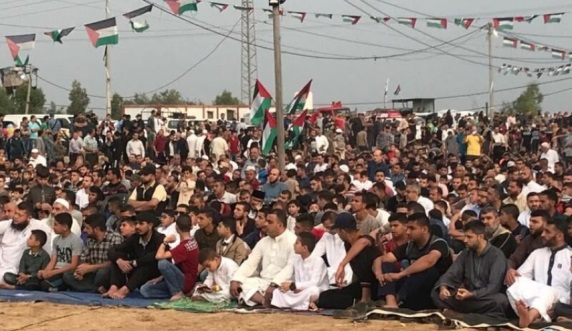 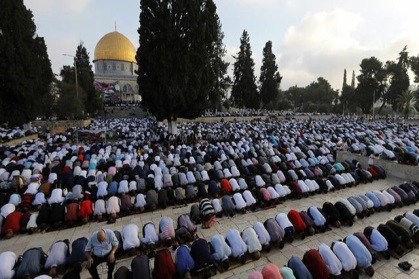 *  تبریک عید فطر به سبک مقاومت فلسطین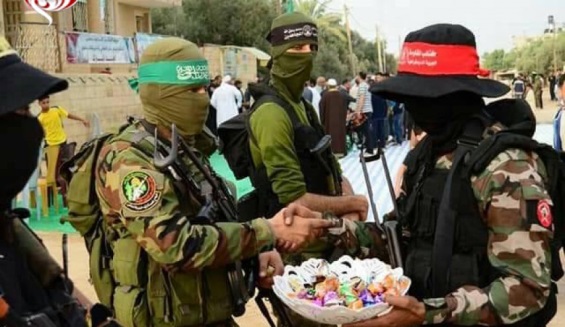 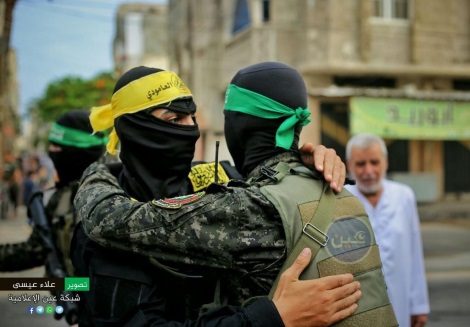 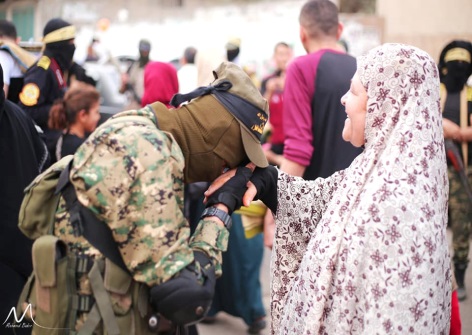 *  تظاهرات هزاران همجنسگرا در قدس اشغالیحدود 10 هزار نفر در تظاهرات همجنسگرایان در قدس اشغالی شرکت کردند. تظاهرات کنندگان با سردادن شعارهایی خواستار برخورداری از حقوقی برابر شدند.این تظاهرات ساعاتی پس از آن برگزار شد که بنیامین نتانیاهو نخست وزیر رژیم صهیونیستی "امیر اوحانا" را به عنوان اولین وزیر همجنسگرا در تاریخ این رژیم به عنوان وزیر دادگستری به جای ایلیت شاکید منصوب کرد. *   ده‌ها هزار فلسطینی نماز عید فطر را در مسجد الاقصی اقامه کردند  ده‌ها هزار فلسطینی صبح امروز چهارشنبه نماز عید سعید فطر را در مسجد الاقصی اقامه کردند. فلسطینیان ساکن کرانه باختری، فلسطین اشغالی ۱۹۴۸ و قدس خود را به مسجد الاقصی رساندند تا در نماز عید شرکت کنند. شمار زیادی از ساکنان قدس نیز به دلیل محدودیت‌های رژیم صهیونیستی، نماز عید را در کوچه و خیابان‌های اطراف مسجد الاقصی اقامه کردند. خطیب مسجد الاقصی در خطبه‌های عید به تشریح آخرین تحولات فلسطین و تجاوزات اشغالگران صهیونیست علیه قبله نخست مسلمانان پرداخت.*  تبریک عید فطر به سبک مقاومت فلسطین*  تظاهرات هزاران همجنسگرا در قدس اشغالیحدود 10 هزار نفر در تظاهرات همجنسگرایان در قدس اشغالی شرکت کردند. تظاهرات کنندگان با سردادن شعارهایی خواستار برخورداری از حقوقی برابر شدند.این تظاهرات ساعاتی پس از آن برگزار شد که بنیامین نتانیاهو نخست وزیر رژیم صهیونیستی "امیر اوحانا" را به عنوان اولین وزیر همجنسگرا در تاریخ این رژیم به عنوان وزیر دادگستری به جای ایلیت شاکید منصوب کرد. *   ده‌ها هزار فلسطینی نماز عید فطر را در مسجد الاقصی اقامه کردند  ده‌ها هزار فلسطینی صبح امروز چهارشنبه نماز عید سعید فطر را در مسجد الاقصی اقامه کردند. فلسطینیان ساکن کرانه باختری، فلسطین اشغالی ۱۹۴۸ و قدس خود را به مسجد الاقصی رساندند تا در نماز عید شرکت کنند. شمار زیادی از ساکنان قدس نیز به دلیل محدودیت‌های رژیم صهیونیستی، نماز عید را در کوچه و خیابان‌های اطراف مسجد الاقصی اقامه کردند. خطیب مسجد الاقصی در خطبه‌های عید به تشریح آخرین تحولات فلسطین و تجاوزات اشغالگران صهیونیست علیه قبله نخست مسلمانان پرداخت.*  تبریک عید فطر به سبک مقاومت فلسطین*  تظاهرات هزاران همجنسگرا در قدس اشغالیحدود 10 هزار نفر در تظاهرات همجنسگرایان در قدس اشغالی شرکت کردند. تظاهرات کنندگان با سردادن شعارهایی خواستار برخورداری از حقوقی برابر شدند.این تظاهرات ساعاتی پس از آن برگزار شد که بنیامین نتانیاهو نخست وزیر رژیم صهیونیستی "امیر اوحانا" را به عنوان اولین وزیر همجنسگرا در تاریخ این رژیم به عنوان وزیر دادگستری به جای ایلیت شاکید منصوب کرد. *   ده‌ها هزار فلسطینی نماز عید فطر را در مسجد الاقصی اقامه کردند  ده‌ها هزار فلسطینی صبح امروز چهارشنبه نماز عید سعید فطر را در مسجد الاقصی اقامه کردند. فلسطینیان ساکن کرانه باختری، فلسطین اشغالی ۱۹۴۸ و قدس خود را به مسجد الاقصی رساندند تا در نماز عید شرکت کنند. شمار زیادی از ساکنان قدس نیز به دلیل محدودیت‌های رژیم صهیونیستی، نماز عید را در کوچه و خیابان‌های اطراف مسجد الاقصی اقامه کردند. خطیب مسجد الاقصی در خطبه‌های عید به تشریح آخرین تحولات فلسطین و تجاوزات اشغالگران صهیونیست علیه قبله نخست مسلمانان پرداخت.*  تبریک عید فطر به سبک مقاومت فلسطین*  تظاهرات هزاران همجنسگرا در قدس اشغالیحدود 10 هزار نفر در تظاهرات همجنسگرایان در قدس اشغالی شرکت کردند. تظاهرات کنندگان با سردادن شعارهایی خواستار برخورداری از حقوقی برابر شدند.این تظاهرات ساعاتی پس از آن برگزار شد که بنیامین نتانیاهو نخست وزیر رژیم صهیونیستی "امیر اوحانا" را به عنوان اولین وزیر همجنسگرا در تاریخ این رژیم به عنوان وزیر دادگستری به جای ایلیت شاکید منصوب کرد. *   ده‌ها هزار فلسطینی نماز عید فطر را در مسجد الاقصی اقامه کردند  ده‌ها هزار فلسطینی صبح امروز چهارشنبه نماز عید سعید فطر را در مسجد الاقصی اقامه کردند. فلسطینیان ساکن کرانه باختری، فلسطین اشغالی ۱۹۴۸ و قدس خود را به مسجد الاقصی رساندند تا در نماز عید شرکت کنند. شمار زیادی از ساکنان قدس نیز به دلیل محدودیت‌های رژیم صهیونیستی، نماز عید را در کوچه و خیابان‌های اطراف مسجد الاقصی اقامه کردند. خطیب مسجد الاقصی در خطبه‌های عید به تشریح آخرین تحولات فلسطین و تجاوزات اشغالگران صهیونیست علیه قبله نخست مسلمانان پرداخت.*  تبریک عید فطر به سبک مقاومت فلسطین*  تظاهرات هزاران همجنسگرا در قدس اشغالیحدود 10 هزار نفر در تظاهرات همجنسگرایان در قدس اشغالی شرکت کردند. تظاهرات کنندگان با سردادن شعارهایی خواستار برخورداری از حقوقی برابر شدند.این تظاهرات ساعاتی پس از آن برگزار شد که بنیامین نتانیاهو نخست وزیر رژیم صهیونیستی "امیر اوحانا" را به عنوان اولین وزیر همجنسگرا در تاریخ این رژیم به عنوان وزیر دادگستری به جای ایلیت شاکید منصوب کرد. *   ده‌ها هزار فلسطینی نماز عید فطر را در مسجد الاقصی اقامه کردند  ده‌ها هزار فلسطینی صبح امروز چهارشنبه نماز عید سعید فطر را در مسجد الاقصی اقامه کردند. فلسطینیان ساکن کرانه باختری، فلسطین اشغالی ۱۹۴۸ و قدس خود را به مسجد الاقصی رساندند تا در نماز عید شرکت کنند. شمار زیادی از ساکنان قدس نیز به دلیل محدودیت‌های رژیم صهیونیستی، نماز عید را در کوچه و خیابان‌های اطراف مسجد الاقصی اقامه کردند. خطیب مسجد الاقصی در خطبه‌های عید به تشریح آخرین تحولات فلسطین و تجاوزات اشغالگران صهیونیست علیه قبله نخست مسلمانان پرداخت.*  تبریک عید فطر به سبک مقاومت فلسطین*  تظاهرات هزاران همجنسگرا در قدس اشغالیحدود 10 هزار نفر در تظاهرات همجنسگرایان در قدس اشغالی شرکت کردند. تظاهرات کنندگان با سردادن شعارهایی خواستار برخورداری از حقوقی برابر شدند.این تظاهرات ساعاتی پس از آن برگزار شد که بنیامین نتانیاهو نخست وزیر رژیم صهیونیستی "امیر اوحانا" را به عنوان اولین وزیر همجنسگرا در تاریخ این رژیم به عنوان وزیر دادگستری به جای ایلیت شاکید منصوب کرد. *   ده‌ها هزار فلسطینی نماز عید فطر را در مسجد الاقصی اقامه کردند  ده‌ها هزار فلسطینی صبح امروز چهارشنبه نماز عید سعید فطر را در مسجد الاقصی اقامه کردند. فلسطینیان ساکن کرانه باختری، فلسطین اشغالی ۱۹۴۸ و قدس خود را به مسجد الاقصی رساندند تا در نماز عید شرکت کنند. شمار زیادی از ساکنان قدس نیز به دلیل محدودیت‌های رژیم صهیونیستی، نماز عید را در کوچه و خیابان‌های اطراف مسجد الاقصی اقامه کردند. خطیب مسجد الاقصی در خطبه‌های عید به تشریح آخرین تحولات فلسطین و تجاوزات اشغالگران صهیونیست علیه قبله نخست مسلمانان پرداخت.*  تبریک عید فطر به سبک مقاومت فلسطین*  تظاهرات هزاران همجنسگرا در قدس اشغالیحدود 10 هزار نفر در تظاهرات همجنسگرایان در قدس اشغالی شرکت کردند. تظاهرات کنندگان با سردادن شعارهایی خواستار برخورداری از حقوقی برابر شدند.این تظاهرات ساعاتی پس از آن برگزار شد که بنیامین نتانیاهو نخست وزیر رژیم صهیونیستی "امیر اوحانا" را به عنوان اولین وزیر همجنسگرا در تاریخ این رژیم به عنوان وزیر دادگستری به جای ایلیت شاکید منصوب کرد. *   ده‌ها هزار فلسطینی نماز عید فطر را در مسجد الاقصی اقامه کردند  ده‌ها هزار فلسطینی صبح امروز چهارشنبه نماز عید سعید فطر را در مسجد الاقصی اقامه کردند. فلسطینیان ساکن کرانه باختری، فلسطین اشغالی ۱۹۴۸ و قدس خود را به مسجد الاقصی رساندند تا در نماز عید شرکت کنند. شمار زیادی از ساکنان قدس نیز به دلیل محدودیت‌های رژیم صهیونیستی، نماز عید را در کوچه و خیابان‌های اطراف مسجد الاقصی اقامه کردند. خطیب مسجد الاقصی در خطبه‌های عید به تشریح آخرین تحولات فلسطین و تجاوزات اشغالگران صهیونیست علیه قبله نخست مسلمانان پرداخت.*  تبریک عید فطر به سبک مقاومت فلسطین*  تظاهرات هزاران همجنسگرا در قدس اشغالیحدود 10 هزار نفر در تظاهرات همجنسگرایان در قدس اشغالی شرکت کردند. تظاهرات کنندگان با سردادن شعارهایی خواستار برخورداری از حقوقی برابر شدند.این تظاهرات ساعاتی پس از آن برگزار شد که بنیامین نتانیاهو نخست وزیر رژیم صهیونیستی "امیر اوحانا" را به عنوان اولین وزیر همجنسگرا در تاریخ این رژیم به عنوان وزیر دادگستری به جای ایلیت شاکید منصوب کرد. *   ده‌ها هزار فلسطینی نماز عید فطر را در مسجد الاقصی اقامه کردند  ده‌ها هزار فلسطینی صبح امروز چهارشنبه نماز عید سعید فطر را در مسجد الاقصی اقامه کردند. فلسطینیان ساکن کرانه باختری، فلسطین اشغالی ۱۹۴۸ و قدس خود را به مسجد الاقصی رساندند تا در نماز عید شرکت کنند. شمار زیادی از ساکنان قدس نیز به دلیل محدودیت‌های رژیم صهیونیستی، نماز عید را در کوچه و خیابان‌های اطراف مسجد الاقصی اقامه کردند. خطیب مسجد الاقصی در خطبه‌های عید به تشریح آخرین تحولات فلسطین و تجاوزات اشغالگران صهیونیست علیه قبله نخست مسلمانان پرداخت.*  تبریک عید فطر به سبک مقاومت فلسطین*  تظاهرات هزاران همجنسگرا در قدس اشغالیحدود 10 هزار نفر در تظاهرات همجنسگرایان در قدس اشغالی شرکت کردند. تظاهرات کنندگان با سردادن شعارهایی خواستار برخورداری از حقوقی برابر شدند.این تظاهرات ساعاتی پس از آن برگزار شد که بنیامین نتانیاهو نخست وزیر رژیم صهیونیستی "امیر اوحانا" را به عنوان اولین وزیر همجنسگرا در تاریخ این رژیم به عنوان وزیر دادگستری به جای ایلیت شاکید منصوب کرد. *   ده‌ها هزار فلسطینی نماز عید فطر را در مسجد الاقصی اقامه کردند  ده‌ها هزار فلسطینی صبح امروز چهارشنبه نماز عید سعید فطر را در مسجد الاقصی اقامه کردند. فلسطینیان ساکن کرانه باختری، فلسطین اشغالی ۱۹۴۸ و قدس خود را به مسجد الاقصی رساندند تا در نماز عید شرکت کنند. شمار زیادی از ساکنان قدس نیز به دلیل محدودیت‌های رژیم صهیونیستی، نماز عید را در کوچه و خیابان‌های اطراف مسجد الاقصی اقامه کردند. خطیب مسجد الاقصی در خطبه‌های عید به تشریح آخرین تحولات فلسطین و تجاوزات اشغالگران صهیونیست علیه قبله نخست مسلمانان پرداخت.*  تبریک عید فطر به سبک مقاومت فلسطین*  تظاهرات هزاران همجنسگرا در قدس اشغالیحدود 10 هزار نفر در تظاهرات همجنسگرایان در قدس اشغالی شرکت کردند. تظاهرات کنندگان با سردادن شعارهایی خواستار برخورداری از حقوقی برابر شدند.این تظاهرات ساعاتی پس از آن برگزار شد که بنیامین نتانیاهو نخست وزیر رژیم صهیونیستی "امیر اوحانا" را به عنوان اولین وزیر همجنسگرا در تاریخ این رژیم به عنوان وزیر دادگستری به جای ایلیت شاکید منصوب کرد. *   ده‌ها هزار فلسطینی نماز عید فطر را در مسجد الاقصی اقامه کردند  ده‌ها هزار فلسطینی صبح امروز چهارشنبه نماز عید سعید فطر را در مسجد الاقصی اقامه کردند. فلسطینیان ساکن کرانه باختری، فلسطین اشغالی ۱۹۴۸ و قدس خود را به مسجد الاقصی رساندند تا در نماز عید شرکت کنند. شمار زیادی از ساکنان قدس نیز به دلیل محدودیت‌های رژیم صهیونیستی، نماز عید را در کوچه و خیابان‌های اطراف مسجد الاقصی اقامه کردند. خطیب مسجد الاقصی در خطبه‌های عید به تشریح آخرین تحولات فلسطین و تجاوزات اشغالگران صهیونیست علیه قبله نخست مسلمانان پرداخت.*  تبریک عید فطر به سبک مقاومت فلسطین15/03/139815/03/1398تاریخ انتشار:تاریخ انتشار:المانیتورمنبع:منبع:مقالهمقالهمقالهمقالهنتانیاهو برای بقای خود در عرصه سیاست به معجزه نیاز داردیک کارشناس صهیونیست تاکید کرد نتانیاهو برای آنکه بتواند در عرصه سیاست باقی بماند به یک معجزه نیاز دارد چرا که وی هم اکنون با چالش هایی بی سابقه مواجه شده است.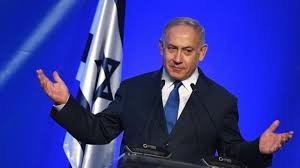 پایگاه خبری المانیتور مقاله ای از بن کاسبیت تحلیلگر صهیونیست منتشر کرده است که در آن به این مساله اشاره دارد که نتانیاهو برای آنکه بتواند به موقعیت گذشته خود بازگردد به یک معجزه نیاز دارد.این تحلیلگر اسرائیلی معتقد است ادامه حیات سیاسی نتانیاهو شبه محال است چرا که وی به دلیل ناکامی در تشکیل کابینه جدید با چالشی بی سابقه مواجه شده است.بن کاسبیت ادامه داد نتانیاهو برای اینکه بتواند دولتی کاملاً راستگرا تشکیل دهد لازم است حزب لیکود در انتخابات سپتامبر 40 کرسی از کنست را از آن خود کند، یعنی 5 کرسی بیش از آنچه در انتخابات پیشین به دست آورد.از سوی دیگر سخنان زیادی در مورد اتهامات فساد نتانیاهو وجود دارد که باید از خود در مقابل دادستان دفاع کند، همه این تحولاتی که نتانیاهو را محاصره کرده شاید آغازی برای پایان نخست وزیر کنونی اسرائیل باشد.بقای نتانیاهو سه مرحله مشکل دارد، اول ایجاد مصونیت برای خود در برابر دستگاه قضایی، دوم مقابله با لیبرمن و سوم تشکیل بسیار سریع کابینه ائتلافی. از قرار معلوم نتانیاهو باید 2 اکتبر برای رسیدگی به اتهاماتش در دادگاه حاضر شده و از خود دفاع کند که این مساله کار را برای نخست وزیر بسیار مشکل می کند.خبرگزاری بلومبرگ نیز در این باره اعلام کرد نتانیاهو قربانی سیاست هایی شده که خود آنها را بنیان گذاشته است و هزینه آنچه انجام داده را برای سال ها پرداخت می کند و مجبور است وارد نبردی شود که تصور می کند در آن پیروز می شود.این خبرگزاری افزود: در انتخابات پیش روی اسرائیل به مسائلی چون اقتصاد، مرزها و یا ایران پرداخته نمی شود بلکه عبارت است از صحنه رقابت میان نتانیاهو و لیبرمن که هر کدام از نقاط ضعف یکدیگر خبر دارند.بلومبرگ تاکید کرد: با وجود آنچه نتانیاهو برای اسرائیل انجام داده و همسویی با سیاست راستگرایانه آمریکا  اما هر چیزی پایانی دارد و ظاهراً نخست وزیر اسرائیل در پایان دوران خود قرار گرفته است.نتانیاهو برای بقای خود در عرصه سیاست به معجزه نیاز داردیک کارشناس صهیونیست تاکید کرد نتانیاهو برای آنکه بتواند در عرصه سیاست باقی بماند به یک معجزه نیاز دارد چرا که وی هم اکنون با چالش هایی بی سابقه مواجه شده است.پایگاه خبری المانیتور مقاله ای از بن کاسبیت تحلیلگر صهیونیست منتشر کرده است که در آن به این مساله اشاره دارد که نتانیاهو برای آنکه بتواند به موقعیت گذشته خود بازگردد به یک معجزه نیاز دارد.این تحلیلگر اسرائیلی معتقد است ادامه حیات سیاسی نتانیاهو شبه محال است چرا که وی به دلیل ناکامی در تشکیل کابینه جدید با چالشی بی سابقه مواجه شده است.بن کاسبیت ادامه داد نتانیاهو برای اینکه بتواند دولتی کاملاً راستگرا تشکیل دهد لازم است حزب لیکود در انتخابات سپتامبر 40 کرسی از کنست را از آن خود کند، یعنی 5 کرسی بیش از آنچه در انتخابات پیشین به دست آورد.از سوی دیگر سخنان زیادی در مورد اتهامات فساد نتانیاهو وجود دارد که باید از خود در مقابل دادستان دفاع کند، همه این تحولاتی که نتانیاهو را محاصره کرده شاید آغازی برای پایان نخست وزیر کنونی اسرائیل باشد.بقای نتانیاهو سه مرحله مشکل دارد، اول ایجاد مصونیت برای خود در برابر دستگاه قضایی، دوم مقابله با لیبرمن و سوم تشکیل بسیار سریع کابینه ائتلافی. از قرار معلوم نتانیاهو باید 2 اکتبر برای رسیدگی به اتهاماتش در دادگاه حاضر شده و از خود دفاع کند که این مساله کار را برای نخست وزیر بسیار مشکل می کند.خبرگزاری بلومبرگ نیز در این باره اعلام کرد نتانیاهو قربانی سیاست هایی شده که خود آنها را بنیان گذاشته است و هزینه آنچه انجام داده را برای سال ها پرداخت می کند و مجبور است وارد نبردی شود که تصور می کند در آن پیروز می شود.این خبرگزاری افزود: در انتخابات پیش روی اسرائیل به مسائلی چون اقتصاد، مرزها و یا ایران پرداخته نمی شود بلکه عبارت است از صحنه رقابت میان نتانیاهو و لیبرمن که هر کدام از نقاط ضعف یکدیگر خبر دارند.بلومبرگ تاکید کرد: با وجود آنچه نتانیاهو برای اسرائیل انجام داده و همسویی با سیاست راستگرایانه آمریکا  اما هر چیزی پایانی دارد و ظاهراً نخست وزیر اسرائیل در پایان دوران خود قرار گرفته است.نتانیاهو برای بقای خود در عرصه سیاست به معجزه نیاز داردیک کارشناس صهیونیست تاکید کرد نتانیاهو برای آنکه بتواند در عرصه سیاست باقی بماند به یک معجزه نیاز دارد چرا که وی هم اکنون با چالش هایی بی سابقه مواجه شده است.پایگاه خبری المانیتور مقاله ای از بن کاسبیت تحلیلگر صهیونیست منتشر کرده است که در آن به این مساله اشاره دارد که نتانیاهو برای آنکه بتواند به موقعیت گذشته خود بازگردد به یک معجزه نیاز دارد.این تحلیلگر اسرائیلی معتقد است ادامه حیات سیاسی نتانیاهو شبه محال است چرا که وی به دلیل ناکامی در تشکیل کابینه جدید با چالشی بی سابقه مواجه شده است.بن کاسبیت ادامه داد نتانیاهو برای اینکه بتواند دولتی کاملاً راستگرا تشکیل دهد لازم است حزب لیکود در انتخابات سپتامبر 40 کرسی از کنست را از آن خود کند، یعنی 5 کرسی بیش از آنچه در انتخابات پیشین به دست آورد.از سوی دیگر سخنان زیادی در مورد اتهامات فساد نتانیاهو وجود دارد که باید از خود در مقابل دادستان دفاع کند، همه این تحولاتی که نتانیاهو را محاصره کرده شاید آغازی برای پایان نخست وزیر کنونی اسرائیل باشد.بقای نتانیاهو سه مرحله مشکل دارد، اول ایجاد مصونیت برای خود در برابر دستگاه قضایی، دوم مقابله با لیبرمن و سوم تشکیل بسیار سریع کابینه ائتلافی. از قرار معلوم نتانیاهو باید 2 اکتبر برای رسیدگی به اتهاماتش در دادگاه حاضر شده و از خود دفاع کند که این مساله کار را برای نخست وزیر بسیار مشکل می کند.خبرگزاری بلومبرگ نیز در این باره اعلام کرد نتانیاهو قربانی سیاست هایی شده که خود آنها را بنیان گذاشته است و هزینه آنچه انجام داده را برای سال ها پرداخت می کند و مجبور است وارد نبردی شود که تصور می کند در آن پیروز می شود.این خبرگزاری افزود: در انتخابات پیش روی اسرائیل به مسائلی چون اقتصاد، مرزها و یا ایران پرداخته نمی شود بلکه عبارت است از صحنه رقابت میان نتانیاهو و لیبرمن که هر کدام از نقاط ضعف یکدیگر خبر دارند.بلومبرگ تاکید کرد: با وجود آنچه نتانیاهو برای اسرائیل انجام داده و همسویی با سیاست راستگرایانه آمریکا  اما هر چیزی پایانی دارد و ظاهراً نخست وزیر اسرائیل در پایان دوران خود قرار گرفته است.نتانیاهو برای بقای خود در عرصه سیاست به معجزه نیاز داردیک کارشناس صهیونیست تاکید کرد نتانیاهو برای آنکه بتواند در عرصه سیاست باقی بماند به یک معجزه نیاز دارد چرا که وی هم اکنون با چالش هایی بی سابقه مواجه شده است.پایگاه خبری المانیتور مقاله ای از بن کاسبیت تحلیلگر صهیونیست منتشر کرده است که در آن به این مساله اشاره دارد که نتانیاهو برای آنکه بتواند به موقعیت گذشته خود بازگردد به یک معجزه نیاز دارد.این تحلیلگر اسرائیلی معتقد است ادامه حیات سیاسی نتانیاهو شبه محال است چرا که وی به دلیل ناکامی در تشکیل کابینه جدید با چالشی بی سابقه مواجه شده است.بن کاسبیت ادامه داد نتانیاهو برای اینکه بتواند دولتی کاملاً راستگرا تشکیل دهد لازم است حزب لیکود در انتخابات سپتامبر 40 کرسی از کنست را از آن خود کند، یعنی 5 کرسی بیش از آنچه در انتخابات پیشین به دست آورد.از سوی دیگر سخنان زیادی در مورد اتهامات فساد نتانیاهو وجود دارد که باید از خود در مقابل دادستان دفاع کند، همه این تحولاتی که نتانیاهو را محاصره کرده شاید آغازی برای پایان نخست وزیر کنونی اسرائیل باشد.بقای نتانیاهو سه مرحله مشکل دارد، اول ایجاد مصونیت برای خود در برابر دستگاه قضایی، دوم مقابله با لیبرمن و سوم تشکیل بسیار سریع کابینه ائتلافی. از قرار معلوم نتانیاهو باید 2 اکتبر برای رسیدگی به اتهاماتش در دادگاه حاضر شده و از خود دفاع کند که این مساله کار را برای نخست وزیر بسیار مشکل می کند.خبرگزاری بلومبرگ نیز در این باره اعلام کرد نتانیاهو قربانی سیاست هایی شده که خود آنها را بنیان گذاشته است و هزینه آنچه انجام داده را برای سال ها پرداخت می کند و مجبور است وارد نبردی شود که تصور می کند در آن پیروز می شود.این خبرگزاری افزود: در انتخابات پیش روی اسرائیل به مسائلی چون اقتصاد، مرزها و یا ایران پرداخته نمی شود بلکه عبارت است از صحنه رقابت میان نتانیاهو و لیبرمن که هر کدام از نقاط ضعف یکدیگر خبر دارند.بلومبرگ تاکید کرد: با وجود آنچه نتانیاهو برای اسرائیل انجام داده و همسویی با سیاست راستگرایانه آمریکا  اما هر چیزی پایانی دارد و ظاهراً نخست وزیر اسرائیل در پایان دوران خود قرار گرفته است.نتانیاهو برای بقای خود در عرصه سیاست به معجزه نیاز داردیک کارشناس صهیونیست تاکید کرد نتانیاهو برای آنکه بتواند در عرصه سیاست باقی بماند به یک معجزه نیاز دارد چرا که وی هم اکنون با چالش هایی بی سابقه مواجه شده است.پایگاه خبری المانیتور مقاله ای از بن کاسبیت تحلیلگر صهیونیست منتشر کرده است که در آن به این مساله اشاره دارد که نتانیاهو برای آنکه بتواند به موقعیت گذشته خود بازگردد به یک معجزه نیاز دارد.این تحلیلگر اسرائیلی معتقد است ادامه حیات سیاسی نتانیاهو شبه محال است چرا که وی به دلیل ناکامی در تشکیل کابینه جدید با چالشی بی سابقه مواجه شده است.بن کاسبیت ادامه داد نتانیاهو برای اینکه بتواند دولتی کاملاً راستگرا تشکیل دهد لازم است حزب لیکود در انتخابات سپتامبر 40 کرسی از کنست را از آن خود کند، یعنی 5 کرسی بیش از آنچه در انتخابات پیشین به دست آورد.از سوی دیگر سخنان زیادی در مورد اتهامات فساد نتانیاهو وجود دارد که باید از خود در مقابل دادستان دفاع کند، همه این تحولاتی که نتانیاهو را محاصره کرده شاید آغازی برای پایان نخست وزیر کنونی اسرائیل باشد.بقای نتانیاهو سه مرحله مشکل دارد، اول ایجاد مصونیت برای خود در برابر دستگاه قضایی، دوم مقابله با لیبرمن و سوم تشکیل بسیار سریع کابینه ائتلافی. از قرار معلوم نتانیاهو باید 2 اکتبر برای رسیدگی به اتهاماتش در دادگاه حاضر شده و از خود دفاع کند که این مساله کار را برای نخست وزیر بسیار مشکل می کند.خبرگزاری بلومبرگ نیز در این باره اعلام کرد نتانیاهو قربانی سیاست هایی شده که خود آنها را بنیان گذاشته است و هزینه آنچه انجام داده را برای سال ها پرداخت می کند و مجبور است وارد نبردی شود که تصور می کند در آن پیروز می شود.این خبرگزاری افزود: در انتخابات پیش روی اسرائیل به مسائلی چون اقتصاد، مرزها و یا ایران پرداخته نمی شود بلکه عبارت است از صحنه رقابت میان نتانیاهو و لیبرمن که هر کدام از نقاط ضعف یکدیگر خبر دارند.بلومبرگ تاکید کرد: با وجود آنچه نتانیاهو برای اسرائیل انجام داده و همسویی با سیاست راستگرایانه آمریکا  اما هر چیزی پایانی دارد و ظاهراً نخست وزیر اسرائیل در پایان دوران خود قرار گرفته است.نتانیاهو برای بقای خود در عرصه سیاست به معجزه نیاز داردیک کارشناس صهیونیست تاکید کرد نتانیاهو برای آنکه بتواند در عرصه سیاست باقی بماند به یک معجزه نیاز دارد چرا که وی هم اکنون با چالش هایی بی سابقه مواجه شده است.پایگاه خبری المانیتور مقاله ای از بن کاسبیت تحلیلگر صهیونیست منتشر کرده است که در آن به این مساله اشاره دارد که نتانیاهو برای آنکه بتواند به موقعیت گذشته خود بازگردد به یک معجزه نیاز دارد.این تحلیلگر اسرائیلی معتقد است ادامه حیات سیاسی نتانیاهو شبه محال است چرا که وی به دلیل ناکامی در تشکیل کابینه جدید با چالشی بی سابقه مواجه شده است.بن کاسبیت ادامه داد نتانیاهو برای اینکه بتواند دولتی کاملاً راستگرا تشکیل دهد لازم است حزب لیکود در انتخابات سپتامبر 40 کرسی از کنست را از آن خود کند، یعنی 5 کرسی بیش از آنچه در انتخابات پیشین به دست آورد.از سوی دیگر سخنان زیادی در مورد اتهامات فساد نتانیاهو وجود دارد که باید از خود در مقابل دادستان دفاع کند، همه این تحولاتی که نتانیاهو را محاصره کرده شاید آغازی برای پایان نخست وزیر کنونی اسرائیل باشد.بقای نتانیاهو سه مرحله مشکل دارد، اول ایجاد مصونیت برای خود در برابر دستگاه قضایی، دوم مقابله با لیبرمن و سوم تشکیل بسیار سریع کابینه ائتلافی. از قرار معلوم نتانیاهو باید 2 اکتبر برای رسیدگی به اتهاماتش در دادگاه حاضر شده و از خود دفاع کند که این مساله کار را برای نخست وزیر بسیار مشکل می کند.خبرگزاری بلومبرگ نیز در این باره اعلام کرد نتانیاهو قربانی سیاست هایی شده که خود آنها را بنیان گذاشته است و هزینه آنچه انجام داده را برای سال ها پرداخت می کند و مجبور است وارد نبردی شود که تصور می کند در آن پیروز می شود.این خبرگزاری افزود: در انتخابات پیش روی اسرائیل به مسائلی چون اقتصاد، مرزها و یا ایران پرداخته نمی شود بلکه عبارت است از صحنه رقابت میان نتانیاهو و لیبرمن که هر کدام از نقاط ضعف یکدیگر خبر دارند.بلومبرگ تاکید کرد: با وجود آنچه نتانیاهو برای اسرائیل انجام داده و همسویی با سیاست راستگرایانه آمریکا  اما هر چیزی پایانی دارد و ظاهراً نخست وزیر اسرائیل در پایان دوران خود قرار گرفته است.نتانیاهو برای بقای خود در عرصه سیاست به معجزه نیاز داردیک کارشناس صهیونیست تاکید کرد نتانیاهو برای آنکه بتواند در عرصه سیاست باقی بماند به یک معجزه نیاز دارد چرا که وی هم اکنون با چالش هایی بی سابقه مواجه شده است.پایگاه خبری المانیتور مقاله ای از بن کاسبیت تحلیلگر صهیونیست منتشر کرده است که در آن به این مساله اشاره دارد که نتانیاهو برای آنکه بتواند به موقعیت گذشته خود بازگردد به یک معجزه نیاز دارد.این تحلیلگر اسرائیلی معتقد است ادامه حیات سیاسی نتانیاهو شبه محال است چرا که وی به دلیل ناکامی در تشکیل کابینه جدید با چالشی بی سابقه مواجه شده است.بن کاسبیت ادامه داد نتانیاهو برای اینکه بتواند دولتی کاملاً راستگرا تشکیل دهد لازم است حزب لیکود در انتخابات سپتامبر 40 کرسی از کنست را از آن خود کند، یعنی 5 کرسی بیش از آنچه در انتخابات پیشین به دست آورد.از سوی دیگر سخنان زیادی در مورد اتهامات فساد نتانیاهو وجود دارد که باید از خود در مقابل دادستان دفاع کند، همه این تحولاتی که نتانیاهو را محاصره کرده شاید آغازی برای پایان نخست وزیر کنونی اسرائیل باشد.بقای نتانیاهو سه مرحله مشکل دارد، اول ایجاد مصونیت برای خود در برابر دستگاه قضایی، دوم مقابله با لیبرمن و سوم تشکیل بسیار سریع کابینه ائتلافی. از قرار معلوم نتانیاهو باید 2 اکتبر برای رسیدگی به اتهاماتش در دادگاه حاضر شده و از خود دفاع کند که این مساله کار را برای نخست وزیر بسیار مشکل می کند.خبرگزاری بلومبرگ نیز در این باره اعلام کرد نتانیاهو قربانی سیاست هایی شده که خود آنها را بنیان گذاشته است و هزینه آنچه انجام داده را برای سال ها پرداخت می کند و مجبور است وارد نبردی شود که تصور می کند در آن پیروز می شود.این خبرگزاری افزود: در انتخابات پیش روی اسرائیل به مسائلی چون اقتصاد، مرزها و یا ایران پرداخته نمی شود بلکه عبارت است از صحنه رقابت میان نتانیاهو و لیبرمن که هر کدام از نقاط ضعف یکدیگر خبر دارند.بلومبرگ تاکید کرد: با وجود آنچه نتانیاهو برای اسرائیل انجام داده و همسویی با سیاست راستگرایانه آمریکا  اما هر چیزی پایانی دارد و ظاهراً نخست وزیر اسرائیل در پایان دوران خود قرار گرفته است.نتانیاهو برای بقای خود در عرصه سیاست به معجزه نیاز داردیک کارشناس صهیونیست تاکید کرد نتانیاهو برای آنکه بتواند در عرصه سیاست باقی بماند به یک معجزه نیاز دارد چرا که وی هم اکنون با چالش هایی بی سابقه مواجه شده است.پایگاه خبری المانیتور مقاله ای از بن کاسبیت تحلیلگر صهیونیست منتشر کرده است که در آن به این مساله اشاره دارد که نتانیاهو برای آنکه بتواند به موقعیت گذشته خود بازگردد به یک معجزه نیاز دارد.این تحلیلگر اسرائیلی معتقد است ادامه حیات سیاسی نتانیاهو شبه محال است چرا که وی به دلیل ناکامی در تشکیل کابینه جدید با چالشی بی سابقه مواجه شده است.بن کاسبیت ادامه داد نتانیاهو برای اینکه بتواند دولتی کاملاً راستگرا تشکیل دهد لازم است حزب لیکود در انتخابات سپتامبر 40 کرسی از کنست را از آن خود کند، یعنی 5 کرسی بیش از آنچه در انتخابات پیشین به دست آورد.از سوی دیگر سخنان زیادی در مورد اتهامات فساد نتانیاهو وجود دارد که باید از خود در مقابل دادستان دفاع کند، همه این تحولاتی که نتانیاهو را محاصره کرده شاید آغازی برای پایان نخست وزیر کنونی اسرائیل باشد.بقای نتانیاهو سه مرحله مشکل دارد، اول ایجاد مصونیت برای خود در برابر دستگاه قضایی، دوم مقابله با لیبرمن و سوم تشکیل بسیار سریع کابینه ائتلافی. از قرار معلوم نتانیاهو باید 2 اکتبر برای رسیدگی به اتهاماتش در دادگاه حاضر شده و از خود دفاع کند که این مساله کار را برای نخست وزیر بسیار مشکل می کند.خبرگزاری بلومبرگ نیز در این باره اعلام کرد نتانیاهو قربانی سیاست هایی شده که خود آنها را بنیان گذاشته است و هزینه آنچه انجام داده را برای سال ها پرداخت می کند و مجبور است وارد نبردی شود که تصور می کند در آن پیروز می شود.این خبرگزاری افزود: در انتخابات پیش روی اسرائیل به مسائلی چون اقتصاد، مرزها و یا ایران پرداخته نمی شود بلکه عبارت است از صحنه رقابت میان نتانیاهو و لیبرمن که هر کدام از نقاط ضعف یکدیگر خبر دارند.بلومبرگ تاکید کرد: با وجود آنچه نتانیاهو برای اسرائیل انجام داده و همسویی با سیاست راستگرایانه آمریکا  اما هر چیزی پایانی دارد و ظاهراً نخست وزیر اسرائیل در پایان دوران خود قرار گرفته است.نتانیاهو برای بقای خود در عرصه سیاست به معجزه نیاز داردیک کارشناس صهیونیست تاکید کرد نتانیاهو برای آنکه بتواند در عرصه سیاست باقی بماند به یک معجزه نیاز دارد چرا که وی هم اکنون با چالش هایی بی سابقه مواجه شده است.پایگاه خبری المانیتور مقاله ای از بن کاسبیت تحلیلگر صهیونیست منتشر کرده است که در آن به این مساله اشاره دارد که نتانیاهو برای آنکه بتواند به موقعیت گذشته خود بازگردد به یک معجزه نیاز دارد.این تحلیلگر اسرائیلی معتقد است ادامه حیات سیاسی نتانیاهو شبه محال است چرا که وی به دلیل ناکامی در تشکیل کابینه جدید با چالشی بی سابقه مواجه شده است.بن کاسبیت ادامه داد نتانیاهو برای اینکه بتواند دولتی کاملاً راستگرا تشکیل دهد لازم است حزب لیکود در انتخابات سپتامبر 40 کرسی از کنست را از آن خود کند، یعنی 5 کرسی بیش از آنچه در انتخابات پیشین به دست آورد.از سوی دیگر سخنان زیادی در مورد اتهامات فساد نتانیاهو وجود دارد که باید از خود در مقابل دادستان دفاع کند، همه این تحولاتی که نتانیاهو را محاصره کرده شاید آغازی برای پایان نخست وزیر کنونی اسرائیل باشد.بقای نتانیاهو سه مرحله مشکل دارد، اول ایجاد مصونیت برای خود در برابر دستگاه قضایی، دوم مقابله با لیبرمن و سوم تشکیل بسیار سریع کابینه ائتلافی. از قرار معلوم نتانیاهو باید 2 اکتبر برای رسیدگی به اتهاماتش در دادگاه حاضر شده و از خود دفاع کند که این مساله کار را برای نخست وزیر بسیار مشکل می کند.خبرگزاری بلومبرگ نیز در این باره اعلام کرد نتانیاهو قربانی سیاست هایی شده که خود آنها را بنیان گذاشته است و هزینه آنچه انجام داده را برای سال ها پرداخت می کند و مجبور است وارد نبردی شود که تصور می کند در آن پیروز می شود.این خبرگزاری افزود: در انتخابات پیش روی اسرائیل به مسائلی چون اقتصاد، مرزها و یا ایران پرداخته نمی شود بلکه عبارت است از صحنه رقابت میان نتانیاهو و لیبرمن که هر کدام از نقاط ضعف یکدیگر خبر دارند.بلومبرگ تاکید کرد: با وجود آنچه نتانیاهو برای اسرائیل انجام داده و همسویی با سیاست راستگرایانه آمریکا  اما هر چیزی پایانی دارد و ظاهراً نخست وزیر اسرائیل در پایان دوران خود قرار گرفته است.نتانیاهو برای بقای خود در عرصه سیاست به معجزه نیاز داردیک کارشناس صهیونیست تاکید کرد نتانیاهو برای آنکه بتواند در عرصه سیاست باقی بماند به یک معجزه نیاز دارد چرا که وی هم اکنون با چالش هایی بی سابقه مواجه شده است.پایگاه خبری المانیتور مقاله ای از بن کاسبیت تحلیلگر صهیونیست منتشر کرده است که در آن به این مساله اشاره دارد که نتانیاهو برای آنکه بتواند به موقعیت گذشته خود بازگردد به یک معجزه نیاز دارد.این تحلیلگر اسرائیلی معتقد است ادامه حیات سیاسی نتانیاهو شبه محال است چرا که وی به دلیل ناکامی در تشکیل کابینه جدید با چالشی بی سابقه مواجه شده است.بن کاسبیت ادامه داد نتانیاهو برای اینکه بتواند دولتی کاملاً راستگرا تشکیل دهد لازم است حزب لیکود در انتخابات سپتامبر 40 کرسی از کنست را از آن خود کند، یعنی 5 کرسی بیش از آنچه در انتخابات پیشین به دست آورد.از سوی دیگر سخنان زیادی در مورد اتهامات فساد نتانیاهو وجود دارد که باید از خود در مقابل دادستان دفاع کند، همه این تحولاتی که نتانیاهو را محاصره کرده شاید آغازی برای پایان نخست وزیر کنونی اسرائیل باشد.بقای نتانیاهو سه مرحله مشکل دارد، اول ایجاد مصونیت برای خود در برابر دستگاه قضایی، دوم مقابله با لیبرمن و سوم تشکیل بسیار سریع کابینه ائتلافی. از قرار معلوم نتانیاهو باید 2 اکتبر برای رسیدگی به اتهاماتش در دادگاه حاضر شده و از خود دفاع کند که این مساله کار را برای نخست وزیر بسیار مشکل می کند.خبرگزاری بلومبرگ نیز در این باره اعلام کرد نتانیاهو قربانی سیاست هایی شده که خود آنها را بنیان گذاشته است و هزینه آنچه انجام داده را برای سال ها پرداخت می کند و مجبور است وارد نبردی شود که تصور می کند در آن پیروز می شود.این خبرگزاری افزود: در انتخابات پیش روی اسرائیل به مسائلی چون اقتصاد، مرزها و یا ایران پرداخته نمی شود بلکه عبارت است از صحنه رقابت میان نتانیاهو و لیبرمن که هر کدام از نقاط ضعف یکدیگر خبر دارند.بلومبرگ تاکید کرد: با وجود آنچه نتانیاهو برای اسرائیل انجام داده و همسویی با سیاست راستگرایانه آمریکا  اما هر چیزی پایانی دارد و ظاهراً نخست وزیر اسرائیل در پایان دوران خود قرار گرفته است.نتانیاهو برای بقای خود در عرصه سیاست به معجزه نیاز داردیک کارشناس صهیونیست تاکید کرد نتانیاهو برای آنکه بتواند در عرصه سیاست باقی بماند به یک معجزه نیاز دارد چرا که وی هم اکنون با چالش هایی بی سابقه مواجه شده است.پایگاه خبری المانیتور مقاله ای از بن کاسبیت تحلیلگر صهیونیست منتشر کرده است که در آن به این مساله اشاره دارد که نتانیاهو برای آنکه بتواند به موقعیت گذشته خود بازگردد به یک معجزه نیاز دارد.این تحلیلگر اسرائیلی معتقد است ادامه حیات سیاسی نتانیاهو شبه محال است چرا که وی به دلیل ناکامی در تشکیل کابینه جدید با چالشی بی سابقه مواجه شده است.بن کاسبیت ادامه داد نتانیاهو برای اینکه بتواند دولتی کاملاً راستگرا تشکیل دهد لازم است حزب لیکود در انتخابات سپتامبر 40 کرسی از کنست را از آن خود کند، یعنی 5 کرسی بیش از آنچه در انتخابات پیشین به دست آورد.از سوی دیگر سخنان زیادی در مورد اتهامات فساد نتانیاهو وجود دارد که باید از خود در مقابل دادستان دفاع کند، همه این تحولاتی که نتانیاهو را محاصره کرده شاید آغازی برای پایان نخست وزیر کنونی اسرائیل باشد.بقای نتانیاهو سه مرحله مشکل دارد، اول ایجاد مصونیت برای خود در برابر دستگاه قضایی، دوم مقابله با لیبرمن و سوم تشکیل بسیار سریع کابینه ائتلافی. از قرار معلوم نتانیاهو باید 2 اکتبر برای رسیدگی به اتهاماتش در دادگاه حاضر شده و از خود دفاع کند که این مساله کار را برای نخست وزیر بسیار مشکل می کند.خبرگزاری بلومبرگ نیز در این باره اعلام کرد نتانیاهو قربانی سیاست هایی شده که خود آنها را بنیان گذاشته است و هزینه آنچه انجام داده را برای سال ها پرداخت می کند و مجبور است وارد نبردی شود که تصور می کند در آن پیروز می شود.این خبرگزاری افزود: در انتخابات پیش روی اسرائیل به مسائلی چون اقتصاد، مرزها و یا ایران پرداخته نمی شود بلکه عبارت است از صحنه رقابت میان نتانیاهو و لیبرمن که هر کدام از نقاط ضعف یکدیگر خبر دارند.بلومبرگ تاکید کرد: با وجود آنچه نتانیاهو برای اسرائیل انجام داده و همسویی با سیاست راستگرایانه آمریکا  اما هر چیزی پایانی دارد و ظاهراً نخست وزیر اسرائیل در پایان دوران خود قرار گرفته است.